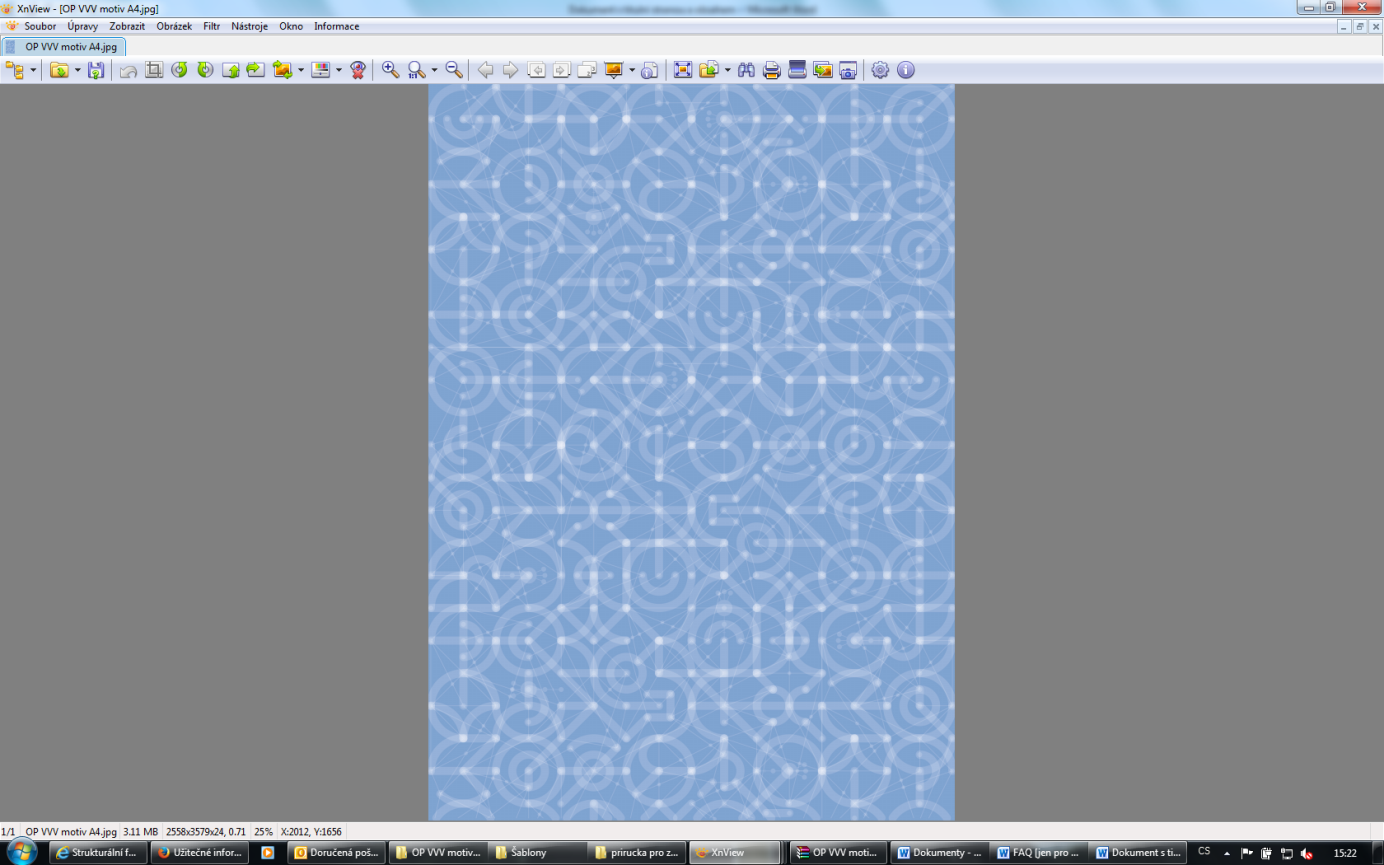 1 Vzdělávací program a jeho pojetíZákladní údaje 1.2 Anotace programuProgram představuje zážitkovou formou život ve středověku. Žáci porovnávají svůj život se životem ve středověku. Tvoří společně model středověkého města, prozkoumávají říčanský hrad a jeho okolí. Vyzkoušejí si, co se učily děti z různých společenských vrstev ve středověku – šermovat, vyšívat, psát na voskovou destičku nebo pomáhat v dílně a v kuchyni. Při výpravě do terénu zkoumají obnovu lesa a srovnávají vztah člověka k lesu ve středověku a dnes.Žáci v programu pracují s reálnými předměty, učí se pracovat s digitálními aplikacemi, spolupracují ve skupinách, prezentují získané znalosti a dovednosti, svou práci hodnotí. Program klade důraz na principy místně ukotveného učení – využívá vizualizaci říčanského hradu a geolokační hru Za pokladem do středověkých Říčan.Návaznost na RVP: Lidé a čas, Místo, kde žijeme, Rozmanitost přírodyKlíčová slova: říčanský hrad, středověké město, dětství ve středověku, šlechta a poddaní, zaniklé vesnice, les a jeho využití člověkem, obnova lesaCíl programuHlavní sdělení: Poznávání způsobu života v minulosti nám umožňuje podívat se na kvalitu života v současnosti.  Jak se změnilo město, struktura společnosti i hospodaření člověka v přírodě?  Tematický blok (Středověké město) č. 1Téma č. 1 (Co víme o středověku?) – 1 vyučovací hodinaZnalostní cíle:Žák popíše způsob života ve středověku a odliší jeho základní znaky od jiných historických etap.Postojový cíl:Žák posuzuje kvalitu života v různých etapách historie ve srovnání se svým současným životem.Téma č. 2 (Říčany ve středověku) – 1 vyučovací hodinaDovednostní cíl:Žák analyzuje text a interpretuje získané informace.Žák hodnotí svou práci s textem a identifikuje, v čem by se mohl zlepšit.Téma č. 3 (Model středověkého městečka) – 4 vyučovací hodinyZnalostní cíle:Žák popíše, jak vypadaly Říčany ve středověku.Dovednostní cíl:Žák v tvorbě projevuje své vlastní životní zkušenosti; uplatňuje přitom v plošném i prostorovém uspořádání linie, tvary, objemy, barvy, objekty a další prvky a jejich kombinace (RVP VV 1. st).Žák spolupracuje ve skupině podle vybrané role.Žák hodnotí spolupráci ve skupině podle daných kritérií.Téma č. 4 (Život ve středověku) – 4 vyučovací hodinyZnalostní cíle:Žák popíše, jak vypadalo město ve středověku a vysvětlí, jak se lišil život různých skupin obyvatel.Dovednostní cíle:Žák realizuje postup podle návodu a přichází s vlastním řešením.Žák využívá nástroje podle pravidel bezpečnosti.Žák aplikuje získané znalosti o středověku v činnostních a diskusních aktivitách.Tematický blok (Les ve středověku a dnes) č. 2Téma č. 1 (Les ve středověku a dnes) – 4 vyučovací hodinyZnalostní cíle:Žák vysvětlí rozdíly ve využívání lesa ve středověku a v současnosti.Dovednostní cíle:Žák formuluje hypotézu, plánuje a realizuje badatelský pokus. Žák interpretuje výsledky své badatelské práce a na jejich základě navrhuje možnosti trvale udržitelného využívání lesa.Postojové cíle: Žák oceňuje význam lesa pro život v minulosti a v současnosti.Tematický blok (Poznáváme historii) č. 3Téma č. 1 (Poznáváme historii) – 2 vyučovací hodinyDovednostní cíle:Žák nalézá a do komunikace zapojuje obsah vizuálně obrazných vyjádření, která samostatně vytvořil, vybral či upravil (RVP VV 1. st.). Žák prezentuje získané znalosti a dovednosti formou výtvarné a slovní prezentace.Žák hodnotí prezentace na základě daných kritérií.Postojový cíl:Žák oceňuje význam poznávání historie pro svůj život.1.4 Klíčové kompetence a konkrétní způsob jejich rozvoje v programuProgram rozvíjí cíleně tyto klíčové kompetence:schopnost učit se – schopnost uvažovat o sobě, o vlastních schopnostech, konstruktivně spolupracovat a prezentovat výsledky své prácematematická schopnost a základní schopnosti v oblasti vědy a technologií – schopnost nastolovat otázky, ověřovat hypotézy a formulovat závěry, znalost metod pozorování a experimentování, smysl pro zvídavost, kritický úsudek a environmentální udržitelnostkulturní povědomí a vyjádření – znalost regionální kultury, porozumění významu kulturního dědictví, schopnost zapojit se individuálně i skupinově do kreativních procesůKaždé téma monitoruje rozvoj 1 klíčové kompetence. Jak tento rozvoj probíhá, sledujeme ve třech úrovních:Vstupní úroveň je předpokládaná nebo jednoduše ověřená, vychází z běžných dovedností podle věku dětí.Minimální výstupní úroveň definuje, čeho chceme dosáhnout u většiny žáků. Je monitorována konkrétní aktivitou.   Cílový stav je vize, čeho bychom chtěli u žáků dosáhnout. Často zahrnuje dlouhodobé postojové cíle a změnu v chování žáků (např. chodí ve volném čase víc do přírody), které nejsou součástí programu a nelze je proto monitorovat.1.5 FormaPrezenční.Program probíhá střídavě ve škole a mimo školu.  Využívá zázemí muzea (pomůcky, prostředí, odborní lektoři), klade důraz na skupinovou práci a na zážitkovou výuku.  1.6 Hodinová dotaceCelkem 16 vyučovacích hodin.1.7 Předpokládaný počet účastníků a upřesnění cílové skupinyTřída: 3. až 5. třída Počet účastníků: 15 až 30 (běžná velikost třídy, lze ale realizovat i pro menší skupiny)1.8 Metody a způsoby realizace Zážitková pedagogika – využívání atraktivních pomůcek (např. meče, vystřihovánky hradu, geolokační hra) a prostředí (terén, centrum města), realizace praktických činností (např. šití váčku na mince, tkaní), hra (na loupežníky), seznámení s reálnými sbírkovými předměty
(v prezentaci) a s replikami; rozvoj spolupráce, praktických dovedností, manuální zručnosti, řešení problému, kreativita, motivace.Práce s nástroji a s materiály – polytechnická výchova, rozvoj jemné motoriky, myšlení a tvořivosti, poznávání vlastností materiálů a funkce nástrojů, spolupráce a komunikace.Objektové učení – učení ve spojení s reálným světem, využívání různých smyslů, rozvíjí citlivost, žáci se učí oceňovat estetickou hodnotu a vnímat širší společenské souvislosti.Místně ukotvené učení – žáci zkoumají centrum města a blízký les, během programu se dozvídají o reálných nálezech ze středověku (sbírky muzea); zájem dětí o místo, kde žijí, přírodu v okolí.Výuka venku – motivace zájmu dětí v reálném prostředí, rozvoj praktických dovedností, schopnost řešit problémy, spolupráce.  Badatelsky orientovaná výuka – žáci se učí pracovat vědeckou metodou od kladení otázky přes hypotézu, plánování pokusu a vyhodnocení výsledků; rozvoj badatelských dovedností, spolupráce, zájem o přírodu.Digitální pomůcky – geolokační hra, vizualizace, interaktivní prezentace s odkrýváním, přiřazováním a s dalšími aktivizujícími prvky, práce s tablety a fotografování; rozvoj schopnosti používat digitální zdroje ve výuce.Skupinová práce – děti plánují a realizují společný kreativní projekt (stavba modelu hradu) s podporou a zkušenostmi lektora/lektorky muzea; rozvoj spolupráce a komunikace, řešení problémů, kreativita.Formativní hodnocení – sebehodnocení, vzájemné hodnocení, hodnocení spolupráce, práce s kritérii hodnocení.1.9 Obsah – přehled tematických bloků a podrobný přehled témat programu a jejich anotace včetně dílčí hodinové dotaceProgram představuje zážitkovou formou život ve středověku. Děti porovnávají svůj živost se životem ve středověku. Tvoří společně model středověkého města, prozkoumávají říčanský hrad a jeho okolí. Vyzkoušejí si, co se učily děti z různých společenských vrstev ve středověku – šermovat, vyšívat, psát na voskovou destičku nebo pomáhat v dílně a v kuchyni. Při výpravě do terénu zkoumají obnovu lesa a srovnávají vztah člověka k lesu ve středověku a dnes. Tematický blok (Středověké město) č. 1. – 10 vyučovacích hodin   V úvodu programu se žáci seznamují s podobou středověkého města a hradu, s tím, jak město vypadalo, kdo tu žil. Porovnávají život ve středověku se svým současným životem. Pracují s textem, spolupracují na společném projektu stavby modelu města ve výtvarné výchově. 	Téma č. 1 (Co víme o středověku?) – 1 vyučovací hodinaŽáci vyplňují pretest, kde zjišťujeme vstupní znalosti o středověku. Pomocí jednoduché časové osy si představí 5 etap historie. Volí si, ve kterém období historie by chtěli nejraději žít a zdůvodňují proč. Vysvětlujeme tak některé termíny z historie a představujeme historii jako vývoj různých oblastí (technických, společenských, kulturních).	Téma č. 2 (Říčany ve středověku) – 1 vyučovací hodinaPráce s textem o středověkých Říčanech metodou INSERT. Žáci pracují s porozuměním textu, vybírají podstatné informace a porovnávají své poznatky se spolužáky. Téma č. 3 (Model středověkého městečka) – 4 vyučovací hodinyŽáci společně tvoří ve skupinové práci model středověkého města. Pracují podle vybraných skupinových rolí, hodnotí svou práci a spolupráci ve skupině. Využívají texty o středověkých domech, vystřihovánky středověkých domů (5 druhů) a hradu, vytvářejí dekorace z přírodnin a z dalších materiálů. Na závěr skupiny prezentují své výstupy, co vytvořily a dozvěděly se o svých domech a souvisejících aspektech středověkého života. Poznatky rámuje prezentace o životě dítěte ve středověkém městě, která představuje také některé sbírkové předměty z depozitáře Muzea Říčany.Téma č. 4 (Život ve středověku) – 4 vyučovací hodinyZážitkový program v centru Říčan navazuje na poznatky získané v předchozích lekcích. Žáci se dozvídají o životě ve středověku pomocí geolokační hry Za pokladem do středověkých Říčan, kterou je provází dítě ze středověku. V prostředí zříceniny hradu si promítají vizualizaci jeho středověké podoby a zkoušejí si činnosti ze života středověkých dětí z různých společenských vrstev. Na závěr porovnávají život dětí ve středověku se svým životem. Hledáme společně odpovědi na otázky: Jak se změnilo postavení dětí ve společnosti? Je současná společnost spravedlivější?Tematický blok (Les ve středověku a dnes) č. 2. – 4 vyučovací hodinyTéma č. 1 (Les ve středověku a dnes) – 4 vyučovací hodinyVýprava do lesa. Žáci porovnávají využití lesa ve středověku a dnes, hodnotí význam různých funkcí lesa pro svůj život. Zkoumají obnovu lesa metodou badatelsky orientované výuky a navrhují, jak podpořit přirozenou obnovu lesa.Tematický blok (Poznáváme historii) č. 3. – 2 vyučovací hodinyTéma č. 1 (Poznáváme historii) – 2 vyučovací hodinyŽáci vytvářejí na základě kritérií výtvarné prezentace plakáty, které prezentují různá témata ze života ve středověku. Spolupracují ve skupinách podle skupinových rolí. Využívají znalosti a dovednosti získané v předchozích blocích. Plakáty si navzájem prezentují podle kritérií slovní prezentace. 1.10 Materiální a technické zabezpečeníPožadavky na prostředí:Pro interiérové části programu je vhodná běžná velikost školní učebny, ke společnému zápisu se využívá tabule. Pro interaktivní prezentace a prezentace fotografií je potřeba interaktivní tabule (případně dataprojektor) a počítač. Při skupinové práci využívají žáci k vyhledávání informací vlastní mobilní telefony se svým datovým připojením nebo školní wifi, nebo mají k dispozici školní počítače nebo tablety do každé skupiny. Program ve městě je připraven pro centrum Říčan, geolokační hra lze spustit pouze v určitých lokalitách. Geolokační hru je doporučeno nainstalovat do mobilu (zadání na doma) nebo na zapůjčené tablety, není tak potřeba mít v terénu přístup k internetu. Vizualizaci hradu lze promítnout kdekoli, není závislá na lokalitě, předem ji nahrajeme do tabletů. Aktivity ze života středověkých dětí probíhají v hradní zahradě, lze je realizovat ve školní zahradě. Je potřeba mít přístup k vodě a vymezený prostor pro jednotlivé aktivity.Terénní výprava směřuje do lesa (nejlépe v okolí školy). Pro badatelskou lekci je potřeba vytipovat 2 až 3 různá prostředí: například smíšený vzrostlý les, smrkový monokulturní les, paseka, mýtina.Pomůcky:Po celou dobu programu budou žáci potřebovat psací potřeby – propisky, tužky a pastelky. Do exteriéru navíc psací podložky (do skupin).Přílohy ke stažení: https://muzeumricany.cz/regionalni-ucebnice/programy-hands-on/od-hradu-dale/Co víme o středověku? – 1 vyučovací hodina Pomůcky: pretest (příloha 4.2 PL Pretest), časová osa (příloha 4.3 Časová osa), lístečky (lepicí trhací bločky), interaktivní tabule, tabletyŘíčany ve středověku – 1 vyučovací hodinaPomůcky: kresba středověkého náměstí z animace Vývoj města (příloha 4.4 Středověké Říčany kresba), text o říčanském hradu s úkoly (příloha 4.5 Říčanský hrad text), portfolia (příloha 4.31 Desky na portfolia), tabuleModel středověkého města – 4 vyučovací hodiny Pomůcky: vizualizace říčanského hradu (příloha 4.6 Vizualizace Říčanský hrad ve středověku), vystřihovánky 5 domů + 5 částí hradu (příloha 4.7 Středověké Říčany vystřihovací model), texty k modelům (příloha 4.8 Středověké domy texty), obrázek a půdorys hradu podle vystřihovánek (příloha 4.9 Říčanský hrad stavba modelu), hodnocení skupinové práce (příloha 4.10 Hodnocení skupinové práce), jmenovky pro skupinové role (příloha 4.12 Skupinové role model hradu), kritéria prezentace (příloha 4.13 Kritéria slovní prezentace), prezentace (příloha 4.11 Od hradu dále prezentace), lepidla, nůžky, knihařská kostka, barvy, kartony (pod každý dům), modelína, přírodniny (klacíky, vlna, drátky, provázky, nitě…), tablety, instrukce k instalaci (příloha 4.14 Geolokační hra Za pokladem do středověkých Říčan)Život ve středověku – 4 vyučovací hodinyPomůcky: vizualizace říčanského hradu (příloha 4.6 Vizualizace Říčanský hrad ve středověku), instrukce ke geofunu (příloha 4.14 Geolokační hra Za pokladem do středověkých Říčan), fotografie středověkého pokladu (příloha 4.15 Poklad fotografie),  tablety s nainstalovaným geofunem a vizualizací, mince            a informace o minci (příloha 4.16 Pražský groš informace), role k losování (příloha 4.17 Role Život dětí ve středověku), iluminace k vybarvování (příloha 4. 18 Iluminace), pastelky, vyšívací kruh 10x, bavlnky, jehly, látky na vyšívání, pravidla pro souboj (příloha 4.19. Pravidla pro cvičný souboj), 2x vatová zbroj    a rukavice, měkčené meče, voskové destičky a stylus, vzor pro psaní (příloha 4.20 Vzor gotické písmo), jablka, mrkev, petržel, zelí, chleba, dřevěné misky a lžíce, prkénka, nože, voda na mytí, tkací rám, dláto a dřevěná palice, kus dřeva na dlabání, směs hrachu a jiných zrnek, pytlíkyLes ve středověku a dnes – 4 vyučovací hodiny Pomůcky: pravidla hry (příloha 4.21 Hra na loupežníky a kupce), funkce lesa – sady lístečků (příloha 4.22 Funkce lesa), zboží, krabice s penízky, koule, fáborky, pracovní list Jak se obnovuje les (příloha 4.23 PL Obnova lesa), desky, tužky, jmenovky a vizitky (příloha 4.24 Skupinové role BOV), fotky semenáčků stromů (příloha 4.25 Semenáčky stromů fotografie), reflexe (příloha 4.26 Jak se starat o les), provázky na vymezení plochy.Poznáváme historii – 2 vyučovací hodiny Pomůcky: kritéria prezentace mluvené (příloha 4.13 Kritéria slovní prezentace) a výtvarné (příloha 4.27 Kritéria výtvarné prezentace), témata na kartičkách k losování, obrázky (příloha 4.30 Obrázky pro výtvarné prezentace), vytištěné vybrané fotky, tablety, posttest (příloha 4.2 PL Pretest), pamětní list pro žáky (příloha 4.29 Pamětní list), prezentace připravená z fotek z programu a v kostýmech, vizitky pro role (příloha 4.28 Skupinové role výtvarná prezentace), velké papíry, pastelky a tužky1.11 Místo konáníVzdělávací program probíhá ve škole, v centru města (Říčany) a v lese. Vždy je potřeba zajistit dostatečné materiální a technické zabezpečení (viz 1.10).1.12 Způsob realizace programu v období po ukončení projektuPro realizaci programu mimo region Říčany doporučujeme upravit regionální informace, proto je vhodné spolupracovat s regionální paměťovou institucí (např. muzeem). Zážitkový program v terénu je závislý na zkušenostech, vybavení a zázemí neformální organizace, pro samotného učitele by byla realizace problematická z hlediska obsahu, organizace i bezpečnosti. Geolokační hru je možné realizovat pouze v Říčanech.  V programu ji lze nahradit návštěvou blízkého středověkého hradu s komentovanou prohlídkou určenou pro děti.Pro badatelsky orientovanou výuku v lese je možné využít neformální organizace, které mají s touto metodou a výukou v terénu zkušenosti (např. ekocentra).1.13 Kalkulace předpokládaných nákladů na realizaci programu po ukončení projektuPočet realizátorů: 1–21.14 Odkazy, na kterých je program zveřejněn k volnému využitíhttps://muzeumricany.cz/regionalni-ucebnice/programy-hands-on/od-hradu-dale/https://www.rvp.cz/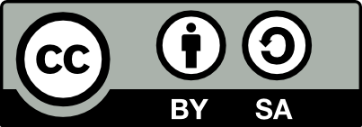 Program i s doprovodnými materiály, jehož autorem je Muzeum Říčany, příspěvková organizace, podléhá licenci: Creative Commons Uveďte původ - Zachovejte licenci 4.0 Mezinárodní. Pro zobrazení licenčních podmínek navštivte http://creativecommons.org/licenses/by-sa/4.0/.Použité fotografie, obrázky a citace:Použité fotografie, obrázky, videa a další autorské materiály, pokud není definováno jinak přímo u materiálu, pochází z archivu Muzea Říčany, nebo byly vytvořené v rámci projektu zaměstnanci muzea (autorské kresby Evy Sosnovcové) a externími dodavateli s licenčním ujednáním v licenci Creative Commnons 4.0  ve variantě BY k užití autorského díla.Fotografie žáků z proběhlých pilotáží použité v příloze 4. 1. jsou v souladu s GDPR, byl získán písemný souhlas zákonných zástupců s jejich využitím.Podrobně rozpracovaný obsah programuPrůvodce programem je ke stažení zde (formát pdf)https://muzeumricany.cz/wp-content/uploads/2021/05/4.1-Pr%C5%AFvodce-programem-Od-hradu-d%C3%A1le.pdf2.1 Středověké město (tematický blok č. 1) – 10 vyučovacích hodin2.1.1 Co víme o středověku? (1. téma bloku č. 1) – 1 vyučovací hodinaForma a bližší popis realizaceVe škole. Zjišťujeme vstupní znalost dětí o středověku, ukotvujeme časově období středověku v jednoduché časové ose.Znalostní cíl:Žák popíše způsob života ve středověku a odliší jeho základní znaky od jiných historických etap.Postojový cíl:Žák posuzuje kvalitu života v různých etapách historie ve srovnání se svým současným životem.MetodyIndividuální práce  ̶  pretestSkupinová práce – časová osaDiskuse – porovnávání historických obdobíPomůckypretest (příloha 4.2 PL Pretest), časová osa (příloha 4.3 Časová osa), lístečky (lepicí trhací bločky), interaktivní tabule, tabletyPodrobně rozpracovaný obsahViz příloha 4.1 Průvodce programem Od hradu dále.Přílohy ke stažení: https://muzeumricany.cz/regionalni-ucebnice/programy-hands-on/od-hradu-dale/2.1.2 Říčany ve středověku (2. tématu bloku č. 1) – 1 vyučovací hodinaForma a bližší popis realizaceVe škole. Žáci pracují s textem o říčanském hradu metodou INSERT. Dovednostní cíl: Žák analyzuje text a interpretuje získané informace. Žák hodnotí svou práci s textem a identifikuje, v čem by se mohl zlepšit.MetodyIndividuální práce – práce s textemSpolečné vyhodnocení – práce s textemSebehodnoceníMístně ukotvené učení – informace o říčanském hraduPomůckykresba středověkého náměstí z animace Vývoj města (příloha 4.4 Středověké Říčany kresba), text o říčanském hradu s úkoly (příloha 4.5 Říčanský hrad text), portfolia (příloha 4.31 Desky na portfolia), tabulePodrobně rozpracovaný obsahViz příloha 4.1 Průvodce programem Od hradu dále.Přílohy ke stažení: https://muzeumricany.cz/regionalni-ucebnice/programy-hands-on/od-hradu-dale/2.1.3 Model středověkého městečka (3. téma bloku č. 1) – 4 vyučovací hodinyForma a bližší popis realizaceVe škole. Žáci pracují ve skupinách podle skupinových rolí. Společně sestavují model středověkého městečka. Využívají vystřihovánky středověkých domů a částí říčanského hradu, další materiály pro tvoření a informace o středověkých domech. Skupiny prezentují své výstupy a hodnotí svou práci. Zakončujeme interaktivní prezentací o životě středověkého dítěte Od hradu dále.Znalostní cíle: Žák popíše, jak vypadaly Říčany ve středověku.Dovednostní cíl: Žák v tvorbě projevuje své vlastní životní zkušenosti; uplatňuje přitom v plošném i prostorovém uspořádání linie, tvary, objemy, barvy, objekty a další prvky a jejich kombinace (RVP VV 1. st).Žák spolupracuje ve skupině podle vybrané role.Žák hodnotí spolupráci ve skupině podle daných kritérií.MetodySkupinová práce se skupinovými rolemi – stavba modeluPráce s textem – informace o domechPrezentace podle kritérií slovní prezentaceHodnocení skupinové práceInteraktivní prezentace – hádají, aktivně se zapojujíMístně ukotvené učení – model hradu, informace o podobě Říčan ve středověku, sbírkové předměty (v prezentaci) Pomůckyvizualizace říčanského hradu (příloha 4.6 Vizualizace Říčanský hrad ve středověku), vystřihovánky 5 domů + 5 částí hradu (příloha 4.7 Středověké Říčany vystřihovací model), texty k modelům (příloha 4.8 Středověké domy texty), obrázek a půdorys hradu podle vystřihovánek (příloha 4.9 Říčanský hrad stavba modelu), hodnocení skupinové práce (příloha 4.10 Hodnocení skupinové práce), jmenovky pro skupinové role (příloha 4.12 Skupinové role model hradu), kritéria prezentace (příloha 4.13 Kritéria slovní prezentace), prezentace (příloha 4.11 Od hradu dále prezentace), lepidla, nůžky, knihařská kostka, barvy, kartony (pod každý dům), modelína, přírodniny (klacíky, vlna, drátky, provázky, nitě…), tablety, instrukce k instalaci (příloha 4.14 Geolokační hra Za pokladem do středověkých Říčan)Podrobně rozpracovaný obsahViz příloha 4.1 Průvodce programem Od hradu dále.Přílohy ke stažení: https://muzeumricany.cz/regionalni-ucebnice/programy-hands-on/od-hradu-dale/2.1.4 Život ve středověku (4. téma bloku č. 1) – 4 vyučovací hodinyForma a bližší popis realizaceV centru Říčan a v zahradě u říčanského hradu. Žáci se seznamují se středověkými Říčany v geolokační hře, zkoušejí si činnosti ze života dětí ve středověku z různých společenských vrstev.Znalostní cíle: Žák popíše, jak vypadalo město ve středověku a vysvětlí, jak se lišil život různých skupin obyvatel. Dovednostní cíle: Žák realizuje postup podle návodu a přichází s vlastním řešením.Žák využívá nástroje podle pravidel bezpečnosti.Žák aplikuje získané znalosti o středověku v činnostních a diskusních aktivitách.MetodyZážitková výuka – geolokační hra a vizualizace říčanského hradu, realizace praktických činností ze života středověkých dětí (např. souboj s meči, psaní na voskové destičky nebo šití váčků na mince); rozvoj spolupráce, rozvoj praktických dovedností, manuální zručnosti, řešení problému, kreativita.Místně ukotvené učení – poznáváme středověké Říčany v kontaktu s reálným prostředím.Výuka venku – program probíhá celý venku, ze zázemí se využívá pouze wc.Pomůckyvizualizace říčanského hradu (příloha 4.6 Vizualizace Říčanský hrad ve středověku), instrukce ke geofunu (příloha 4.14 Geolokační hra Za pokladem do středověkých Říčan), fotografie středověkého pokladu (příloha 4.15 Poklad fotografie),  tablety s nainstalovaným geofunem a vizualizací, mince            a informace o minci (příloha 4.16 Pražský groš informace), role k losování (příloha 4.17 Role Život dětí ve středověku), iluminace k vybarvování (příloha 4. 18 Iluminace), pastelky, vyšívací kruh 10x, bavlnky, jehly, látky na vyšívání, pravidla pro souboj (příloha 4.19. Pravidla pro cvičný souboj), 2x vatová zbroj    a rukavice, měkčené meče, voskové destičky a stylus, vzor pro psaní (příloha 4.20 Vzor gotické písmo), jablka, mrkev, petržel, zelí, chleba, dřevěné misky a lžíce, prkénka, nože, voda na mytí, tkací rám, dláto a dřevěná palice, kus dřeva na dlabání, směs hrachu a jiných zrnek, pytlíkyPodrobně rozpracovaný obsahViz příloha 4.1 Průvodce programem Od hradu dále.Přílohy ke stažení: https://muzeumricany.cz/regionalni-ucebnice/programy-hands-on/od-hradu-dale/2.2 Les ve středověku a dnes (tematický blok č. 2) – 4 vyučovací hodiny2.2.1 Les ve středověku a dnes (1. téma bloku č. 2) – 4 vyučovací hodinyForma a bližší popis realizaceV lese. Žáci hrají hru na loupežníky, porovnávají funkce lesa ve středověku a dnes. Zkoumají jako badatelé obnovu lesa.Znalostní cíle: Žák vysvětlí rozdíly ve využívání lesa ve středověku a v současnosti.Dovednostní cíle:Žák formuluje hypotézu, plánuje a realizuje badatelský pokus.Žák interpretuje výsledky své badatelské práce a na jejich základě navrhuje možnosti trvale udržitelného využívání lesa.Postojové cíle: Žák oceňuje význam lesa pro život v minulosti a současnosti.MetodySkupinová práce se skupinovými rolemiZážitková pedagogika – aktivně zkoumají v leseMístně ukotvené učení – terén okolí školy (rostliny, pobytové stopy, voda), mapaVýuka venku – výprava do terénu Badatelsky orientovaná výuka – hledání semenáčků stromů v terénu, žáci se učí pracovat vědeckou metodou od kladení otázky přes hypotézu, plánování pokusu a vyhodnocení výsledků PomůckyPomůcky: pravidla hry (příloha 4.21 Hra na loupežníky a kupce), funkce lesa – sady lístečků (příloha 4.22 Funkce lesa), zboží, krabice s penízky, koule, fáborky, pracovní list Jak se obnovuje les (příloha 4.23 PL Obnova lesa), desky, tužky, jmenovky a vizitky (příloha 4.24 Skupinové role BOV), fotky semenáčků stromů (příloha 4.25 Semenáčky stromů fotografie), reflexe (příloha 4.26 Jak se starat o les), provázky na vymezení plochy.Podrobně rozpracovaný obsahViz příloha 4.1 Průvodce programem Od hradu dále.Přílohy ke stažení: https://muzeumricany.cz/regionalni-ucebnice/programy-hands-on/od-hradu-dale/2.3 Poznáváme historii (tematický blok č. 3) – 2 vyučovací hodiny2.3.1. Poznáváme historii (1. téma bloku č. 3) – 2 vyučovací hodinyForma a bližší popis realizaceVe škole. Žáci připravují plakáty na různá témata ze středověku a prezentují je. Pracují ve skupinách. Navzájem hodnotí, jak se jim dařilo kritéria splnit. Ověření, kam se během celého programu posunuli.Dovednostní cíle: Žák nalézá a do komunikace zapojuje obsah vizuálně obrazných vyjádření, která samostatně vytvořil, vybral či upravil (RVP VV 1. st.). Žák prezentuje získané znalosti a dovednosti formou výtvarné a slovní prezentace.Žák hodnotí prezentace na základě daných kritérií.Postojový cíl: Žák oceňuje význam poznávání historie pro svůj život.MetodySkupinová práce se skupinovými rolemiVýtvarná prezentace s kritérii – formativní hodnoceníSlovní prezentace s kritérii – formativní hodnoceníPomůckykritéria prezentace mluvené (příloha 4.13 Kritéria slovní prezentace) a výtvarné (příloha 4.27 Kritéria výtvarné prezentace), témata na kartičkách k losování, obrázky (příloha 4.30 Obrázky pro výtvarné prezentace), vytištěné vybrané fotky, tablety, posttest (příloha 4.2 PL Pretest), pamětní list pro žáky (příloha 4.29 Pamětní list), prezentace připravená z fotek z programu a v kostýmech, vizitky pro role (příloha 4.28 Skupinové role výtvarná prezentace), velké papíry, pastelky a tužkyPodrobně rozpracovaný obsahViz příloha 4.1 Průvodce programem Od hradu dále.Přílohy ke stažení: https://muzeumricany.cz/regionalni-ucebnice/programy-hands-on/od-hradu-dale/3 Metodická částLektor/ka – termín je v metodice použit ve významu, jak ho využívá neformální vzdělávání. Je to pracovník neformální vzdělávací organizace, který vede programy pro děti a žáky (termín takto využívá například Síť středisek ekologické výchovy Pavučina a její členové http://www.pavucina-sev.cz/).Terminologie v přílohách určených pro žáky (např. pracovní listy, Průvodce programem) není zcela v souladu se školským zákonem. V přílohách jsou použité termíny, které jsou pro cílovou skupinu žáci atraktivní a srozumitelné (např. termíny děti a třída).Program je postaven na principech zážitkové pedagogiky. Akcentuje skupinovou práci a aktivitu na straně dětí. Polovina programu probíhá ve venkovním prostředí, ve městě i v lese. Využíváme atraktivní digitální pomůcky (geolokační hra v terénu, vizualizace interiérů středověkého hradu). Součástí programu je formativní hodnocení, důraz klademe na posun žáků v oblasti kompetencí a dovedností. Ve znalostní rovině se zaměřujeme na regionální znalosti a znalosti propojené s osobní zkušeností žáků (porovnávání dětství ve středověku a dnes).Přílohy ke stažení: https://muzeumricany.cz/regionalni-ucebnice/programy-hands-on/od-hradu-dale/3.1 Metodický blok č. 1 (Středověké město)První blok je nejdelší. Zaměřuje se na podobu středověkého města a na život jeho obyvatel (zejména z pohledu dětí) z různých společenských vrstev. Žáci se se středověkem seznamují v časové ose (zasazení do kontextu historického vývoje), zjišťují informace o říčanském hradu při práci s textem metodou INSERT, stavějí společně model středověkého městečka a na závěr zkoumají hrad a centrum města v zážitkovém projektovém dnu. Porovnávají reálné informace o středověku se svým současným životem a hodnotí změny v postavení dětí ve společnosti.3.1.1 Téma číslo 1 (Co víme o středověku?) – 1 vyučovací hodinaPřínos spolupráce formálního a neformálního vzdělávání:Téma středověk je obvykle probíráno ve čtvrté třídě jako téma prvouky. V úvodní lekci se žáci seznamují s lektorem/lektorkou neformálního vzdělávání, který je do tématu uvádí a stává se tak průvodcem celým projektem. Učitel/ka na prvním stupni nemůže mít hluboké znalosti ze všech předmětů (např. dějepisu), ocení spolupráci lektora/lektorky v diskusi, kde korigujeme chybné představy o jednotlivých historických obdobích.Pokud je to možné, je výhodné navázat primárně spolupráci s pracovníkem muzea, který se zabývá edukací, ne přímo s historikem. Lektor/ka zprostředkuje informace, vybere ty podstatné a doporučí, jak s nimi pracovat. Odborník na historii obvykle nezná pedagogické metody, edukátor volí lépe formu a rozsah znalostí přiměřeně věku účastníků programu.  Znalostní cíle: Žák popíše způsob života ve středověku a odliší jeho základní znaky od jiných historických etap. Postojový cíl: Žák posuzuje kvalitu života v různých etapách historie ve srovnání se svým současným životem.Kompetence: kulturní povědomí a vyjádření3.1.2 Téma č. 2 (Říčany ve středověku) – 1 vyučovací hodinaPřínos spolupráce formálního a neformálního vzdělávání:Žáci pracují s textem o říčanském hradu, který popisuje místo v blízkosti školy a bydliště. Přínosem neformální instituce je příprava fakticky správného textu, který může s dětmi využívat učitel/ka v běžné hodině češtiny. Vedle trénování porozumění textu tak žáci vhodnou formou získávají informace o regionální historii, na které navazují v dalších částech programu.Text doporučujeme upravit realizátorům z jiných regionů ve spolupráci s regionální paměťovou institucí, aby popisoval blízký středověký hrad nebo jiný historický objekt (tvrz). Doporučujeme nezahltit žáky detaily, jmény a letopočty, ale zaměřit se na informace, proč něco vzniklo a jak to fungovalo.Dovednostní cíl:Žák analyzuje text a interpretuje získané informace.Žák hodnotí svou práci s textem a identifikuje, v čem by se mohl zlepšit.Kompetence: schopnost učit se3.1.3 Téma č. 3 (Model středověkého města) – 4 vyučovací hodinyPřínos spolupráce formálního a neformálního vzdělávání:Účastníci staví modely vystřihovánek středověkých domů a hradu, které vycházejí z poznatků historiků. Pro instruktáž ke skládání a podporu dětí během práce jsou výhodné zkušenosti lektora/lektorky. Žáci mají také možnost dotvářet prostředí, uplatňují kreativitu. Lektor/ka připravuje vhodné prostředí pro vlastní tvorbu, materiály, pomůcky a příklady jejich použití. Interaktivní prezentace o životě dětí ve středověku představuje zábavnou formou středověk, zahrnuje i příklady sbírkových předmětů Muzea Říčany nalezených v regionu.Zjistěte, jaké sbírkové předměty ze středověku uchovává místní muzeum. Požádejte muzeum o několik fotografií těchto sbírkových předmětů. Můžete tak navázat na informace v prezentaci.Znalostní cíle: Žák popíše, jak vypadaly Říčany ve středověku.Dovednostní cíl: Žák v tvorbě projevuje své vlastní životní zkušenosti; uplatňuje při tom v plošném i v prostorovém uspořádání linie, tvary, objemy, barvy, objekty a další prvky a jejich kombinace (RVP VV 1. st).Žák spolupracuje ve skupině podle vybrané role. Žák hodnotí spolupráci ve skupině podle daných kritérií.Kompetence: schopnost učit se3.1.4 Téma č. 4 (Město a život ve středověku) – 4 vyučovací hodinyPřínos spolupráce formálního a neformálního vzdělávání:Součástí programu je geolokační hra, kterou je potřeba nainstalovat a pracovat s ní v terénu; klade technické nároky na přípravu. Žáci mají možnost porovnat přímo v terénu současnou podobu místa s jeho středověkou vizualizací. Lektor/ka může na základě svých širších znalostí historie odpovídat na dotazy dětí. U obou digitálních pomůcek využíváme technické zázemí a zkušenosti neformální instituce.Žáci používají pomůcky, které nemá učitel/ka běžně k dispozici (voskové destičky, kostýmy, larpové zbraně). Výuka v tandemu také umožňuje aktivity, které by jinak byly problematické z hlediska bezpečnosti (řezbářské nástroje).Výuka probíhá venku v reálném prostředí, žáci se učí aktivně, zážitek je odlišný od výuky v interiéru.Vizualizaci interiéru říčanského hradu je možné využít i u jiných středověkých hradů. I když nebude odpovídat rozložení budov, principy využití jsou obdobné.Znalostní cíle: Žák popíše, jak vypadalo město ve středověku a vysvětlí, jak se lišil život různých skupin obyvatel.Dovednostní cíle:Žák realizuje postup podle návodu a přichází s vlastním řešením.Žák využívá nástroje podle pravidel bezpečnosti.Žák aplikuje získané znalosti o středověku v činnostních a diskusních aktivitách.Kompetence: kulturní povědomí a vyjádření3.2 Metodický blok č. 2 (Les ve středověku a dnes)Blok se zaměřuje na poznávání lesa ve dvou rovinách. V první porovnáváme funkce a využití lesa ve středověku a dnes. Žáci mají možnost si ujasnit své osobní pojetí hodnoty lesa a porovnat je mezi sebou. Ve druhé části se zaměřujeme na rozvoj vlastního bádání a spolupráce ve skupině. Žáci metodou badatelsky orientované výuky zjišťují výskyt semenáčků v různých částech lesa a zkoumají tak přirozenou obnovu lesa. Posuzují, jak bychom se měli starat o les, abychom podpořili jeho funkce. Program vedle pedagogických cílů rozvíjí environmetální cíle: vztah k přírodě a porozumění ekologickým souvislostem.3.2.1 Téma č. 1 (Les ve středověku a dnes)Přínos spolupráce formálního a neformálního vzdělávání:Lektor/ka má zkušenosti s metodou badatelsky orientované výuky a odborné znalosti, které mu umožňují podporovat žáky při určování druhů semenáčků a stromů.Výuka venku je pro učitele/učitelku technicky náročnější, s podporou lektora/lektorky je možné ji realizovat i pro učitele, kteří nemají s tímto typem výuky zkušenosti.Lektor/ka vybírá vhodnou lokalitu, kde lze uskutečnit plánované bádání.Žáci jsou v terénu v kontaktu s reálným prostředím, zážitek je ve srovnání s výukou v interiéru mnohem intenzivnější, můžeme se vedle znalostí zaměřit také na dovednosti a postoje k přírodě.Rozvoj sebevědomí žáků  ̶  úspěch v terénu zažijí i žáci se slabším prospěchem.Znalostní cíle:Žák vysvětlí rozdíly ve využívání lesa ve středověku a v současnosti.Dovednostní cíle:Žák formuluje hypotézu, plánuje a realizuje badatelský pokus.Žák interpretuje výsledky své badatelské práce a na jejich základě navrhuje možnosti trvale udržitelného využívání lesa.Postojové cíle:Žák oceňuje význam lesa pro život v minulosti a v současnosti.Kompetence: základní schopnosti v oblasti vědy a technologií3.3 Metodický blok č. 3 (Poznáváme historii)V závěrečném dvouhodinovém bloku trénujeme schopnost prezentovat podle kritérií a spolupracovat na prezentaci ve skupině. Kritéria umožňují také pracovat se vzájemným formativním hodnocením.3.3.1 Téma č. 1 (Poznáváme historii)Přínos spolupráce formálního a neformálního vzdělávání:Lektor/ka muzea může při přípravě prezentací podporovat žáky, prohlubovat jejich znalosti o další informace, připomínat, co zažili.Žáky motivuje ocenění jejich úsilí ze strany externího lektora/lektorky (člověka mimo běžné školní prostředí).Propojování spolupráce kulturní instituce (lektor/ka muzea) se školou podporuje formování postoje dětí k poznávání historie regionu. Závěr celého programu může žáky motivovat k zájmu o další historická témata.Dovednostní cíle: Žák nalézá a do komunikace zapojuje obsah vizuálně obrazných vyjádření, která samostatně vytvořil, vybral či upravil (RVP VV 1. st.).Žák prezentuje získané znalosti a dovednosti formou výtvarné a slovní prezentace.Žák hodnotí prezentace na základě daných kritérií.Postojový cíl: Žák oceňuje význam poznávání historie pro svůj život.Kompetence: kulturní povědomí a vyjádření4 Příloha č. 1 – Soubor materiálů pro realizaci programuPřílohy ke stažení: https://muzeumricany.cz/regionalni-ucebnice/programy-hands-on/od-hradu-dale/Průvodce programem Od hradu dálePL PretestTematický blok (Středověké město) č. 1 Téma č. 1 (Co víme o středověku?)Časová osaTematický blok (Středověké město) č. 1 Téma č. 1 (Co víme o středověku?)Středověké Říčany kresba (s odkazem na Vývoj krajiny na Říčansku)Tematický blok (Středověké město) č. 1Téma č. 2 (Říčany ve středověku)Říčanský hrad textTematický blok (Středověké město) č. 1Téma č. 2 (Říčany ve středověku)Vizualizace Říčanský hrad ve středověkuTematický blok (Středověké město) č. 1Téma č. 2 (Říčany ve středověku)Středověké Říčany vystřihovací modelTematický blok (Středověké město) č. 1Téma č. 3 (Model středověkého městečka)Středověké domy textyTematický blok (Středověké město) č. 1Téma č. 3 (Model středověkého městečka)Říčanský hrad stavba modeluTematický blok (Středověké město) č. 1Téma č. 3 (Model středověkého městečka)Hodnocení skupinové práceTematický blok (Středověké město) č. 1Téma č. 3 (Model středověkého městečka)Od hradu dále prezentaceTematický blok (Středověké město) č. 1Téma č. 3 (Model středověkého městečka)Skupinové role Stavba modelu hraduTematický blok (Středověké město) č. 1Téma č. 3 (Model středověkého městečka)Kritéria slovní prezentaceTematický blok (Středověké město) č. 1Téma č. 3 (Model středověkého městečka)Geolokační hra Za pokladem do středověkých ŘíčanTematický blok (Středověké město) č. 1Téma č. 4 (Život ve středověku)Poklad fotografieTematický blok (Středověké město) č. 1Téma č. 4 (Život ve středověku)Pražský groš informaceTematický blok (Středověké město) č. 1Téma č. 4 (Život ve středověku)Skupinové role Život dětí ve středověkuTematický blok (Středověké město) č. 1Téma č. 4 (Život ve středověku)Iluminace Tematický blok (Středověké město) č. 1Téma č. 4 (Život ve středověku)Pravidla pro cvičný soubojTematický blok (Středověké město) č. 1Téma č. 4 (Život ve středověku)Vzor gotické písmoTematický blok (Středověké město) č. 1Téma č. 4 (Život ve středověku)Hra na loupežníky a kupceTematický blok (Les ve středověku a dnes) č. 2Téma č. 1 (Les ve středověku a dnes)Funkce lesaTematický blok (Les ve středověku a dnes) č. 2Téma č. 1 (Les ve středověku a dnes)PL Obnova lesaTematický blok (Les ve středověku a dnes) č. 2Téma č. 1 (Les ve středověku a dnes)Skupinové role BOVTematický blok (Les ve středověku a dnes) č. 2Téma č. 1 (Les ve středověku a dnes)Semenáčky stromů fotografieTematický blok (Les ve středověku a dnes) č. 2Téma č. 1 (Les ve středověku a dnes)Jak se starat o lesTematický blok (Les ve středověku a dnes) č. 2Téma č. 1 (Les ve středověku a dnes)Kritéria výtvarné prezentaceTematický blok (Poznáváme historii) č. 3Téma č. 1 (Poznáváme historii) – 2 vyučovací hodinySkupinové role výtvarná prezentaceTematický blok (Poznáváme historii) č. 3Téma č. 1 (Poznáváme historii) – 2 vyučovací hodinyPamětní listTematický blok (Poznáváme historii) č. 3Téma č. 1 (Poznáváme historii) – 2 vyučovací hodinyObrázky pro výtvarné prezentaceTematický blok (Poznáváme historii) č. 3Téma č. 1 (Poznáváme historii) – 2 vyučovací hodiny4.31    Desky na portfoliaTematický blok (Středověké město) č. 1Téma č. 2 (Říčany ve středověku)5 Příloha č. 2 – Soubor metodických materiálů5.1 Aktivní žák – metodické video k obsahu a didaktickému přístupu v programuDoporučená literatura pro realizátory:Beranová, Magdalena. Jídlo a pití v pravěku a ve středověku. Praha: Academia, 2015.Boukal, Jan. Příběh říčanského hradu. Říčany: Muzeum Říčany, 2021. Dvořáčková-Malá Dana, Holý Martin, Sterneck Tomáš STERNECK, et al. Děti a dětství: od středověku na práh osvícenství. Praha: NLN, s.r.o., ve spolupráci s Historickým ústavem AV ČR, 2019. Honcová, Jaroslava a kol. Kapitoly z dějin Říčan. Říčany: Městská rada, 1997.Trnka, Gustav. Město Říčany v minulosti i přítomnosti. Brno: GARN, 1913.Žemlička, Josef. Čechy v době knížecí (1034–1198). Praha: Nakladatelství Lidové noviny, 1997.Žemlička, Josef. Století posledních Přemyslovců. Praha: Melantrich, 1998.¨6 Příloha č. 3 – Závěrečná zpráva o ověření programu v praxi7 Příloha č. 4 – Doklad o provedení nabídky ke zveřejnění programu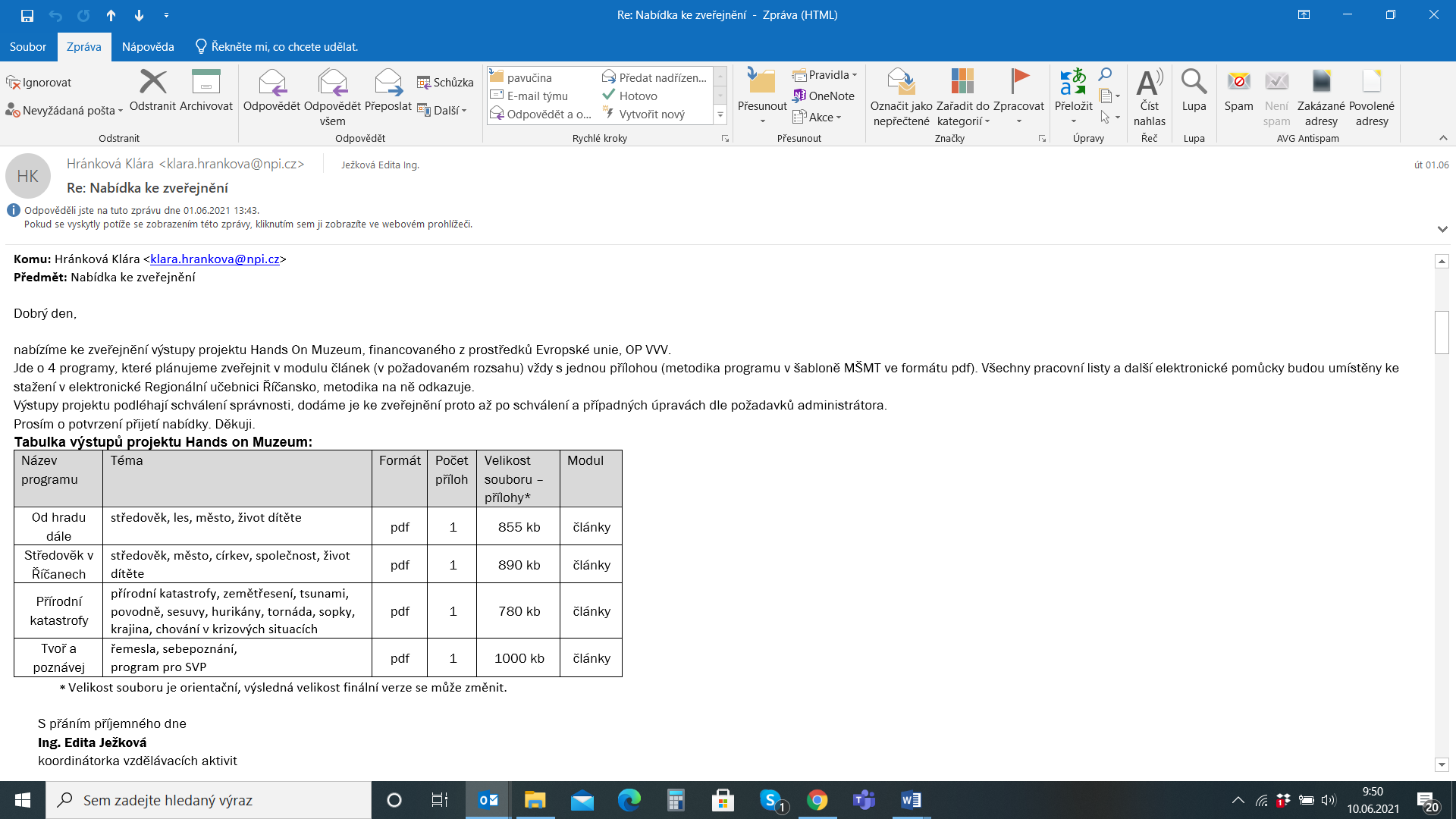 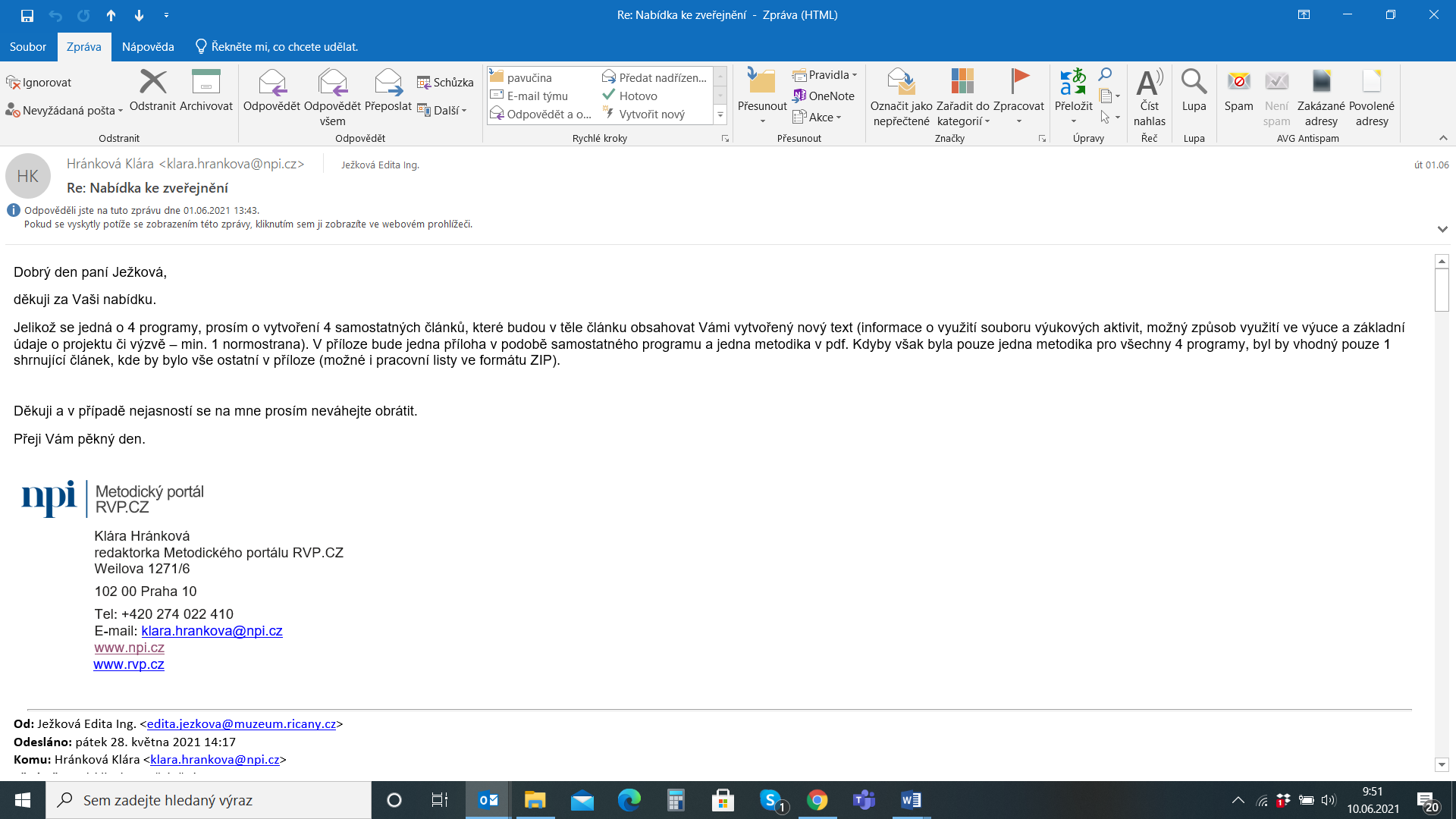 Výzva Budování kapacit pro rozvoj škol IINázev a reg. číslo projektu Hands on Muzeum, CZ.02.3.68/0.0/0.0/16_032/0008252Název programuOd hradu dáleNázev vzdělávací instituceMuzeum Říčany, příspěvková organizaceAdresa vzdělávací instituce a webová stránka Rýdlova 271/14, 25101 Říčany, https://muzeumricany.cz/ Kontaktní osobaIng. Edita JežkováDatum vzniku finální verze programu31. 8. 2021Číslo povinně volitelné aktivity výzvy4Forma programuprezenčníCílová skupina3. – 5. ročník ZŠDélka programu   16 vyučovacích hodinZaměření programu (tematická oblast, obor apod.)Tematická oblast: středověk, les, město, život dítěte (prvouka, výtvarná výchova, pracovní vyučování)Zaměření oblasti spolupráce formálního a neformálního vzdělávání:Spolupráce škol, školských zařízení a ostatních organizací a institucí jako center vzdělanosti a kulturně-společenského zázemí v obci, spolupráce škol a školských zařízení s knihovnami, muzei a dalšími organizacemi a institucemi, vytváření atraktivní nabídky akcí a programů zacílených na děti a mládež kulturními a paměťovými institucemi na venkově a v menších obcích, využívání potencionálu sítě knihoven a případně i jiných kulturních institucí jako přirozených komunitních center v obcích. Poznávání tradic a kultur a uchování si vztahu k vlastní identitě, kultuře, tradicím a jazyku a podpora zájmu dětí a mládeže o specifika vlastního regionu, včetně tradic a zvyků většinové společnosti i sociálních, etnických a kulturních menšin, podpora vzdělávacích projektů zaměřených na poznávání historie, tradic a kultury.Využívání kreativního a inovativního potenciálu dětí a mládeže.Konkrétní výchovně vzdělávací aktivity, které umožní dětem a mládeži přímý kontakt s živou i neživou přírodou v jejím přirozeném prostředí, vytváření a realizace aktivit prohlubujících vztah k místu a zapojení mládeže do života komunity a do řešení environmentálních problémů v regionu.Tvůrci programuOdborný garant programuIng. Edita Ježková, Mgr. Renata Skalošová, Mgr. Petra DavidováIng. Edita JežkováOdborní posuzovatelé Specifický program pro žáky se SVP (ano x ne)neTémaČasová dotaceMísto realizaceObsahCo víme o středověku?1 vyučovací hodinaškolaÚvodní hodina, zjišťování znalostí žáků, časová osa.Říčany ve středověku1 vyučovací hodinaškolaPráce s textem metodou INSERT.Model středověkého městečka4 vyučovací hodinyškolaSpolečná stavba modelu středověkého města.Život ve středověku4 vyučovací hodinycentrum ŘíčanZážitkový program v okolí říčanského hradu. Les ve středověku a dnes4 vyučovací hodinylesBádání v lese.Poznáváme historii2 vyučovací hodinyškolaTvorba plakátů a prezentace.Položka Položka Předpokládané nákladyCelkové náklady na realizátoryCelkové náklady na realizátory6250z tohoHodinová odměna pro 1 realizátora včetně odvodůpříprava a výuka (25 hodin):250 Kč/hz tohoUbytování realizátorů0z tohoStravování a doprava realizátorů0Náklady na zajištění prostorNáklady na zajištění prostor0Ubytování, stravování a doprava účastníkůUbytování, stravování a doprava účastníků0z tohoDoprava účastníků0z tohoStravování a ubytování účastníků0Náklady na učební textyNáklady na učební texty800z tohoTisk vystřihovánek a barevných fotek500z tohoRozmnožení textů – počet stran: 10/účastníka300Režijní nákladyRežijní náklady6200z tohoStravné a doprava organizátorů0z tohoUbytování organizátorů0z tohoPoštovné, telefony200z tohoDoprava a pronájem techniky0z tohoPropagace1000z tohoOstatní náklady – materiál, amortizace pomůcek5000z tohoOdměna organizátorům0Náklady celkem13250Poplatek za 1 účastníka  při min. počtu 15 účastníků900Vstupní úroveňVstupní úroveňVstupní úroveňMinimální výstupníCílový stavŽák popíše, co ví o životě ve středověku.(pretest)Žák popíše, co ví o životě ve středověku.(pretest)Žák popíše, co ví o životě ve středověku.(pretest)Žák odliší typické pojmy z období středověku od jiných historických období a současnosti. (časová osa)Žák srovná svůj způsob života se životem v jiných časových obdobích a posuzuje kvalitu života v různých historických obdobích.(diskuse, reflexe)Úvod +zadání pretestu5 minut1) Startujeme společný projekt o životě ve středověku. Spolupracovat budeme s muzeem. Nejdřív zkusíme zjistit, co už o středověku víte.2) Zadání pretestu – verze pro kluky a holky, podle kresby postavy (příloha 4.2 PL Pretest):Představte si, že jste se narodili ve středověku. Jaký si myslíte, že je váš život? Nebudeme si o tom povídat, dostanete obrázek, ke kterému napíšete, co si myslíte o svém životě ve středověku: co jíte, co se učíte, co děláte ve volném čase… Můžete do obrázku psát nebo i kreslit (třeba oblečení) – ale pracujte jen s tužkou. Na práci máte 10 minut. Má někdo dotazy, rozumíte zadání?1) Startujeme společný projekt o životě ve středověku. Spolupracovat budeme s muzeem. Nejdřív zkusíme zjistit, co už o středověku víte.2) Zadání pretestu – verze pro kluky a holky, podle kresby postavy (příloha 4.2 PL Pretest):Představte si, že jste se narodili ve středověku. Jaký si myslíte, že je váš život? Nebudeme si o tom povídat, dostanete obrázek, ke kterému napíšete, co si myslíte o svém životě ve středověku: co jíte, co se učíte, co děláte ve volném čase… Můžete do obrázku psát nebo i kreslit (třeba oblečení) – ale pracujte jen s tužkou. Na práci máte 10 minut. Má někdo dotazy, rozumíte zadání?1) Startujeme společný projekt o životě ve středověku. Spolupracovat budeme s muzeem. Nejdřív zkusíme zjistit, co už o středověku víte.2) Zadání pretestu – verze pro kluky a holky, podle kresby postavy (příloha 4.2 PL Pretest):Představte si, že jste se narodili ve středověku. Jaký si myslíte, že je váš život? Nebudeme si o tom povídat, dostanete obrázek, ke kterému napíšete, co si myslíte o svém životě ve středověku: co jíte, co se učíte, co děláte ve volném čase… Můžete do obrázku psát nebo i kreslit (třeba oblečení) – ale pracujte jen s tužkou. Na práci máte 10 minut. Má někdo dotazy, rozumíte zadání?Pretest10 minut 1) Kontrola, že žáci vyplňují podle zadání. 2) Pretest vybrat a uschovat pro srovnání s posttestem.Metodické doporučení: Porovnání pretestu a stejného posttestu, který žák vyplní na konci programu, ukáže, kam se posunul během programu ve vnímání středověku. Pro zadání by měly být stejné podmínky (čas). Žáci by neměli opisovat, je dobré to zdůraznit předem, že pracují za sebe, test není na známky, zajímá nás, co si myslí. 1) Kontrola, že žáci vyplňují podle zadání. 2) Pretest vybrat a uschovat pro srovnání s posttestem.Metodické doporučení: Porovnání pretestu a stejného posttestu, který žák vyplní na konci programu, ukáže, kam se posunul během programu ve vnímání středověku. Pro zadání by měly být stejné podmínky (čas). Žáci by neměli opisovat, je dobré to zdůraznit předem, že pracují za sebe, test není na známky, zajímá nás, co si myslí. 1) Kontrola, že žáci vyplňují podle zadání. 2) Pretest vybrat a uschovat pro srovnání s posttestem.Metodické doporučení: Porovnání pretestu a stejného posttestu, který žák vyplní na konci programu, ukáže, kam se posunul během programu ve vnímání středověku. Pro zadání by měly být stejné podmínky (čas). Žáci by neměli opisovat, je dobré to zdůraznit předem, že pracují za sebe, test není na známky, zajímá nás, co si myslí. Časová osa20 minut1) Porovnáme středověk s jinými dobami. 2) Do skupin dostanou žáci na tabletech (počítačích) nebo vytištěný pracovní list s časovou osou (příloha 4.3 Časová osa).  Sestavují ve skupinách obrázky a slova k sobě tak, že je na tabletech přemisťují přímo v dokumentu, nebo na papírech číslují a spojují se skupinou pojmů období po sobě (5 minut).Metodické doporučení: Při použití tabletů nebo počítačů je vhodné předvést na interaktivní tabuli, jak mají žáci přesouvat v dokumentu objekty. Aktivita je příkladem toho, jak lze i ve Wordu připravit zajímavý interativní úkol. Pro dobrou manipulaci s obrázky v dokumentu je nutné určit pozici obrázku (v menu Nástroje obrázku). Pokud tento parametr není určen, obrázky nelze ve Wordu libovolně přesouvat. U obrázku je také přímo ve Wordu vytvořeno průhledné pozadí, lze to opět velmi jednoduše nastavit v menu Nástroje obrázku.Časovou osu lze tak využít pro rozvoj digitálních dovedností žáků.3) Postupně z každé skupiny přicházejí k tabuli zástupci skupin a na interaktivní tabuli přesouvají postavy a k nim přiřazené pojmy – společně korigujeme, pokud došlo k chybě. Pojmy se říkáme a nastavujeme, co znamenají.Metodické doporučení: V této části není vhodné zabíhat do detailů, jednotlivá období dále rozvíjet, žáci pak ztratí pozornost. Chceme touto aktivitou evokovat následnou diskusi.1) Porovnáme středověk s jinými dobami. 2) Do skupin dostanou žáci na tabletech (počítačích) nebo vytištěný pracovní list s časovou osou (příloha 4.3 Časová osa).  Sestavují ve skupinách obrázky a slova k sobě tak, že je na tabletech přemisťují přímo v dokumentu, nebo na papírech číslují a spojují se skupinou pojmů období po sobě (5 minut).Metodické doporučení: Při použití tabletů nebo počítačů je vhodné předvést na interaktivní tabuli, jak mají žáci přesouvat v dokumentu objekty. Aktivita je příkladem toho, jak lze i ve Wordu připravit zajímavý interativní úkol. Pro dobrou manipulaci s obrázky v dokumentu je nutné určit pozici obrázku (v menu Nástroje obrázku). Pokud tento parametr není určen, obrázky nelze ve Wordu libovolně přesouvat. U obrázku je také přímo ve Wordu vytvořeno průhledné pozadí, lze to opět velmi jednoduše nastavit v menu Nástroje obrázku.Časovou osu lze tak využít pro rozvoj digitálních dovedností žáků.3) Postupně z každé skupiny přicházejí k tabuli zástupci skupin a na interaktivní tabuli přesouvají postavy a k nim přiřazené pojmy – společně korigujeme, pokud došlo k chybě. Pojmy se říkáme a nastavujeme, co znamenají.Metodické doporučení: V této části není vhodné zabíhat do detailů, jednotlivá období dále rozvíjet, žáci pak ztratí pozornost. Chceme touto aktivitou evokovat následnou diskusi.1) Porovnáme středověk s jinými dobami. 2) Do skupin dostanou žáci na tabletech (počítačích) nebo vytištěný pracovní list s časovou osou (příloha 4.3 Časová osa).  Sestavují ve skupinách obrázky a slova k sobě tak, že je na tabletech přemisťují přímo v dokumentu, nebo na papírech číslují a spojují se skupinou pojmů období po sobě (5 minut).Metodické doporučení: Při použití tabletů nebo počítačů je vhodné předvést na interaktivní tabuli, jak mají žáci přesouvat v dokumentu objekty. Aktivita je příkladem toho, jak lze i ve Wordu připravit zajímavý interativní úkol. Pro dobrou manipulaci s obrázky v dokumentu je nutné určit pozici obrázku (v menu Nástroje obrázku). Pokud tento parametr není určen, obrázky nelze ve Wordu libovolně přesouvat. U obrázku je také přímo ve Wordu vytvořeno průhledné pozadí, lze to opět velmi jednoduše nastavit v menu Nástroje obrázku.Časovou osu lze tak využít pro rozvoj digitálních dovedností žáků.3) Postupně z každé skupiny přicházejí k tabuli zástupci skupin a na interaktivní tabuli přesouvají postavy a k nim přiřazené pojmy – společně korigujeme, pokud došlo k chybě. Pojmy se říkáme a nastavujeme, co znamenají.Metodické doporučení: V této části není vhodné zabíhat do detailů, jednotlivá období dále rozvíjet, žáci pak ztratí pozornost. Chceme touto aktivitou evokovat následnou diskusi.Diskuse-reflexe 10 minutZadání: Představte si, že máte stroj času. Vyberte si, v jakém období byste nejraději žili a jeden důvod, proč. Napište si na lísteček název období a důvod, proč jste si ho vybrali.Žáci lístečky nalepí ke své postavě. Postupně od nejstaršího období sečteme lístečky a přečteme důvody. Komentujeme, jestli se opakují důvody.Metodické doporučení: Zdržíme se vkládání vlastních názorů, zajímají nás názory dětí. Upozorňujeme, pokud je nějaký předpoklad chybný (např. protože pralidi jedli dinosaury), shrnujeme. Časová osa i s lístečky se vyvěsí ve třídě.Zadání: Představte si, že máte stroj času. Vyberte si, v jakém období byste nejraději žili a jeden důvod, proč. Napište si na lísteček název období a důvod, proč jste si ho vybrali.Žáci lístečky nalepí ke své postavě. Postupně od nejstaršího období sečteme lístečky a přečteme důvody. Komentujeme, jestli se opakují důvody.Metodické doporučení: Zdržíme se vkládání vlastních názorů, zajímají nás názory dětí. Upozorňujeme, pokud je nějaký předpoklad chybný (např. protože pralidi jedli dinosaury), shrnujeme. Časová osa i s lístečky se vyvěsí ve třídě.Zadání: Představte si, že máte stroj času. Vyberte si, v jakém období byste nejraději žili a jeden důvod, proč. Napište si na lísteček název období a důvod, proč jste si ho vybrali.Žáci lístečky nalepí ke své postavě. Postupně od nejstaršího období sečteme lístečky a přečteme důvody. Komentujeme, jestli se opakují důvody.Metodické doporučení: Zdržíme se vkládání vlastních názorů, zajímají nás názory dětí. Upozorňujeme, pokud je nějaký předpoklad chybný (např. protože pralidi jedli dinosaury), shrnujeme. Časová osa i s lístečky se vyvěsí ve třídě.Vstupní úroveňMinimální výstupníCílový stavŽák vyhledá informace v textu.(práce s textem) Žák zpracuje text podle zadání a odpoví na cílené dotazy ověřující porozumění textu.(práce s textem)Žák čte s porozuměním, analyzuje získané informace a předává tyto informace svými slovy dále.(práce s textem)Úvod +zadání práce s textem10 minutUčitel/ka promítne obrázek náměstí ze středověku (nebo vytištěný pověsí na tabuli) (příloha 4.4 Středověké Říčany kresba). Ve výtvarné výchově budeme vyrábět model říčanského hradu a náměstí ve středověku, dnes si něco přečteme o říčanském hradu.Zadání textu (příloha 4.5 Říčanský hrad text)Učitel/ka píše značky na tabuli, vysvětluje na příkladech. Tabulka je zároveň vytištěná – do lavic. Máte 15 minut na práci s textem, kam dojdete, je na vás, záleží na tom, jak se vám bude práce dařit. Kdo bude potřebovat poradit, přihlásí se, budu vás obcházet.Má někdo dotazy, rozumíte zadání?Metodické doporučení: Pokud ještě žáci nemají s metodou INSERT zkušenost, je vhodné ji předem vyzkoušet na jiném textu, nebo musíte počítat s delší dobou na vysvětlování i práci. Případně lze určit jen dvě značky – vynechat minus a otazník, přidat je, až žáci zvládnou pracovat s pozitivními značkami.Práce s textem20 minut Kontrola, že žáci pracují podle zadání.  15 minut.Výběr jedné nejdůležitější informace ke každé značce do tabulky (kdo některou značku nepoužil, nevyplňuje) – druhá část pracovního listu. Společné vyhodnocení textu10 minutUčitel/ka vyvolá několik dětí, které sdílejí, co si napsali k různým značkám, na tabuli můžeme zapisovat, co říkají, sledujeme, jestli se něco opakuje.Kontrolní dotazy: Jaká stavba ze středověku slouží dodnes? Proč je z hradu dnes už jen zřícenina? Jaké domy stály na kraji města a proč?Metodické doporučení: Společné vyhodnocení umožní porovnat vzájemně pochopení textu, ukotvuje se tak metoda i obsah textu.Hodnocení práce žáky 5 minutHodnocení – žák hodnotí svou práci – součást pracovního listu.Učite/lka se na závěr ptá všech:Komu pomohly značky najít v textu důležité informace a lépe se soustředit na obsah? Bude užitečné s touto metodou pracovat i příště?Metodické doporučení: Lze pracovat dále s formativním hodnocením práce metodou INSERT jednotlivými žáky. Můžeme využít pro příští práce s textem a nechat žáky samostatně hodnotit, jak se zlepšují.Učitel/ka rozdá portfolia (příloha 4.31 Desky na portfolia), aby si žáci mohli uložit své výstupy. Metodické doporučení: Desky na portfolia tiskněte na A3 buď přímo na tvrdý papír, nebo na obyčejný a nalepte na tvrdší desky. Portfolia jsou určená pro výstupy žáků a sdílení obsahu programu s rodiči.Vstupní úroveňMinimální výstupníCílový stavŽák tvoří podle zadání.(stavba modelu) Žák spolupracuje ve skupině při tvorbě, využívá své zkušenosti a přispívá svou prací ke společnému výsledku.(stavba modelu)Žák navrhuje, komunikuje se skupinou a realizuje vlastní tvůrčí řešení. Svou práci reflektuje, oceňuje svou práci a spolupráci ve skupině.(prezentace, hodnocení skupinové práce, sebehodnocení)Úvod10 minutMinule jsme četli článek o Říčanech ve středověku. Pamatujete si, jaká stavba ze středověku slouží dodnes? Proč je z hradu dnes už jen zřícenina? Jaké domy stály na kraji města a proč?Metodické doporučení: Navazujeme na práci s textem. Ověřujeme, co si žáci zapamatovali.Dnes budeme stavět model středověkých Říčan, máme tu připraveny vystřihovánky různých domů a částí říčanského hradu.Vizualizace říčanského hradu15 minut Nejdřív si pustíme video (příloha 4.6 Vizualizace Říčanský hrad ve středověku), kde uvidíte, jak vypadal říčanský hrad a jak se v něm žilo.Vyberte si jednu informaci, kterou jsme zjistili o hradu z videa – vyvoláme 5 až 10 dětí, ne všechny. Každý, kdo mluví, má říct něco nového, ne to, co už bylo řečeno.Metodické doporučení: Zapsání informací na tabuli podpoří vizuálně studijní typy.Zadání skupinové práce20 minutVýběr skupinových rolí – 5 skupin. Role si žáci vybírají podle toho, v čem jsou dobří: architekt – pečlivost, organizátor – umí vést skupinu, krajinář – rád vyrábí, figurář – také rád vyrábí, mluvčí – rád čte a mluví, rozumí textu. Každá role je důležitá pro společný výsledek. Neznamená to, že nemáte dělat nic jiného, všichni se mohou při své roli zapojit do tvoření. Zodpovědnost za splnění úkolu nesou všichni členové skupiny.Metodické doporučení: Pro roli architekta je potřeba vybrat žáky se sklonem k pečlivosti, případně se zkušenostmi s lepením modelů. Je možné založit skupiny tak, že nejdříve určíme klíčovou roli architekta, pak rozdělíme zbytek dětí. Volbu dalších rolí uvnitř skupiny pak necháme na jejich dohodě, nebo je můžeme rozdělovat postupně podle rolí.Skupinové role – označí se vizitkami (příloha 4.12 Skupinové role model hradu):ORGANIZÁTOR – hlídá, že se dělají úkoly tak, jak mají, a všichni se zapojujíARCHITEKT – vystřihuje, slepuje vystřihovánkyKRAJINÁŘ – vymýšlí, jak dotvářet model, dekoraceFIGURÁŘ – tvoří figurky zvířat a lidí MLUVČÍ – pracuje s textem, hledá další informace (tablet, mobil) a v závěru prezentuje výsledky práce (podle kritérií prezentace)Pokud je dětí méně, než je počet rolí, může mít někdo více rolí.Metodické doporučení: Role jsou vybrány tak, aby zajistily práci ve skupině a zároveň odlišily různé typy přístupů k výtvarné výchově. Kdo nerad maluje, může být mluvčí nebo organizátor, kreativní dítě navrhuje krajiny a figury, pečlivé dítě sestavuje podle návodu. Organizátory je potřeba podpořit, pokud nejsou žáci zvyklí na skupinovou práci, ale neděláme práci za ně.Každá skupina dostane jednu budovu, pro rychlejší skupiny je tu možnost zapojit se později i do stavby částí hradu (4.7 Středověké Říčany vystřihovací model) – 5 různých modelů (různá obtížnost, můžeme dát dětem vybrat – těžší je sýpka a kostel, nejjednodušší dům) + text o své budově (příloha 4.8 Středověké domy texty) + tablety na vyhledávání informací (mohou používat i své mobily) + kritéria prezentace (příloha 4.13 Kritéria slovní prezentace) + karton na podklad modelu.Před začátkem skupinové práce ukážeme všem pomůcky a materiály.Metodické doporučení: Připravte materiál a náměty na možnou tvorbu, ale nechejte žáky realizovat jejich nápady, rozvíjet kreativitu. Vytvořte předem vzory stromu, zvířete, trávy. Lépe odhadnou měřítko, podpoříte využití různých materiálů a jejich kombinací.Cílem aktivity není vytvořit dokonalé modely, ale dát dětem prostor k samostatné práci. Role učitele/učitelky a lektora/lektorky je poradit, např. jak lepit, ale neřídit práci.Výroba modelu90 minutLektor/ka si vezme stranou žáky, kteří budou sestavovat modely domů, a ukáže jim, jak vystřihovat, dá instrukce k ohýbání hran s pomocí knihařské kostky a k lepení.Žáci si na tabletu prochází instrukce ke stavbě modelu (příloha 4.9 Říčanský hrad stavba modelu). Zatímco žáci skládají budovy, některé drobné části hradu sestavuje učitel/ka s lektorem/lektorkou. Práci přerušují a obcházejí skupiny, aby ověřily, jak žáci pracují a podpořily je, pokud si s něčím nevědí rady. Pro rychlé skupiny je možné nechat přidat ke stavění budov i části hradu, zejména věž a palác.Metodické doporučení: Vyzkoušejte si všechny budovy postavit, než je dáte dětem. I když je vystřihovánka koncipována velmi jednoduše, jsou tam detaily, kterým je dobré porozumět. Na tyto detaily pak upozorníte při vysvětlování. Drobné části hradu (studna, venkovní hradby, pavlač) jsou náročné, doporučujeme, aby tyto části sestavila lektor/ka nebo učitel/ka, pokud se nestihnou, lze je vypustit nebo se doplní dodatečně.Žáci mají k dispozici pomůcky a materiály od učitelky/lektorky, pokud je mezi VV pauza, na příští VV si mohou nasbírat přírodniny a přinést jiné materiály z domova.Metodické doporučení: Během tvorby žáky podporujeme, ale neřídíme jejich práci. Pokud někdo svou roli viditelně nezvládá, ptáme se na řešení. Může ti s tím někdo pomoct? Dají se úkoly ve skupině rozdělit tak, abyste je lépe zvládli? Cílem není dokonalý model, ale vytvořit prostor pro spolupráci a vlastní kreativitu dětí.Prezentace15 minutPrezentace po skupinách: domy, co vytvořili (ukázka), jak spolupracovali + co se dozvěděli z textu.Metodické doporučení: Pokud s tím třída nemá zkušenost, hodnocení podle kritérií prezentace dělá učitel/ka, na poslední lekci budou hodnotit už žáci sami. Předvedeme správný přístup, nenecháme se vzájemně hodnotit bez předchozích zkušeností. Někteří žáci mají tendenci hledat „chyby“, nehodnotit objektivně na základě splnění kritérií.Hodnocení skupinové práce5 minutHodnocení (příloha 4.10 Hodnocení skupinové práce) písemné, zaměřené na práci ve skupině a VV.Metodické doporučení: Od písemného hodnocení nemůžeme mnoho očekávat, cílem je nechat žáky zamyslet se nad tím, jak se jim spolupracovalo. Písemnou formu tu volíme proto, že žáci už by po prezentacích nevnímali další mluvený projev. Výhoda je, že se do hodnocení zapojují všichni, což by při slovním hodnocení nebylo možné.prezentace Od hradu dále20 minutPustíme si prezentaci, kde se podíváme, jak žily děti ve středověku (příloha 4.11 Od hradu dále prezentace), zjistíme, jak se život lišil od našeho.Metodické doporučení: Během prezentace se objevují postupně otázky a odpovědi na ně. Před odpovědí vždy necháme žákům čas nad otázkou přemýšlet a reagovat, pak teprve odkryjeme obsah. Prezentaci si před výukou sami projděte a vytipujte si místa, kde je vhodné interagovat s žáky (odkrývačka, původ příjmení apod.).Zadání geofun5 minutDomácí úkol: Zadání úkolu instalace aplikace geofun na mobil dětí (příloha 4.14 Geolokační hra Za pokladem do středověkých Říčan), které ho mají – rodičům bude možné instrukce poslat také e-mailem. Žáci, kteří budou mít mobil, ho využijí ve výuce, ostatní dostanou k dispozici tablety. Vstupní úroveňMinimální výstupníCílový stavŽák vysvětlí, jak vypadalo město ve středověku.(model hradu, blok 1)Žák uvede zástupce z různých sociálních vrstev a vysvětlí jejich roli ve středověké společnosti.(aktivity Život ve středověku)Žák posuzuje život dětí ve středověku v různých sociálních rolích a porovnává s podmínkami v současné společnosti.(reflexe, prezentace téma 3)Úvod u hradu15 minutMetodické doporučení: Pokud nemáte možnost absolvovat úvodní geolokační hru v Říčanech, můžete jako alternativu zvolit například návštěvu parku s miniaturami hradů (bylo vyzkoušeno v pilotáži) nebo návštěvu některého ze středověkých hradů či středověké vesnice. Cílem je přiblížit, jak se ve středověku žilo. Navazujeme na stavbu modelu, informace o středověkých domech                       a prezentaci.Bezpečnost – ukážeme, kde se můžeme pohybovat a kde je riziko pádu kamenů, nesmí se tam chodit. Úkol: Poznáte zachovalé části? Kde je najdete v modelu? Ukážeme si 3D model hradu u zříceniny. Ukážeme si, kde byl vchod, kde je studna                          a zachovalé části. Do skupin dáme tablety s vizualizací. (příloha 4.6 Vizualizace Říčanský hrad ve středověku) a necháme ji žáky prohlédnout.Metodické doporučení: Opakujeme. Žáci už vizualizaci viděli, ale teď jsou přímo na místě, můžou hádat, kde se zrovna ve videu pohybují. Dáváme pozor na bezpečnost, aby při sledování nechodily do prostoru, kam je zákaz vstupu.Proč si myslíte že postavili hrad na tomto místě? Obranná funkce – vyvýšené místo, rybníky pod hradem (navazujeme na informace z textu – čeština).Geolokační hra Za pokladem do středověkých Říčan70 minutAplikace geofun – spuštění na tabletech (někteří i na mobilech). Zkusíme projít středověkými Říčany s hrou na mobilu. Půjdeme mezi stanovišti společně, nezapomeňte, že se pohybujeme po městě – bezpečný pohyb, nevstupujete do silnice.Metodické doporučení: Žáky, kteří mají z domova hru nainstalovánu na svém mobilu, můžeme rozdělit na menší skupinky nebo dvojice. Nezapomeňte tablety nabít a zkontrolovat funkci.Na konci hry žáci dostanou odměnu za nalezení pokladu, minci – repliku pražského groše s popisem (příloha 4.16 Pražský groš informace). Informace od lektora/lektorky: Stále lze nalézat poklady, dělají se vykopávky, nález se musí oznámit. Archeologické nálezy jsou vlastnictví státu, nálezce si je nechat nemůže. Ukážeme fotografii pokladu (příloha 4.15 Poklad fotografie).Role10 minutÚvod: Jak se kdo narodil, určilo jeho život, člověk měl omezené možnosti výběru. Ve vašem věku ve středověku děti nechodily do školy – některé se učily u faráře (hlavně kluci a bohatí). U šlechty se nejstarší synové učili, jak se chovat ve společnosti, bojovat, číst a psát, mladší synové se připravovali na církevní kariéru nebo na dráhu obchodníka. Bohaté dívky se učily chovat ve společnosti, tancovat, hrát na hudební nástroj, vyšívat. Chudší děti se připravovaly na řemeslo nebo chodily do služby.Žáci si vylosují, jak se narodili (příloha 4.17 Role Život dětí ve středověku) – každý podle role bude mít jiný úkol v další aktivitě, kde si bude zkoušet, co se učilo dítě jeho věku ve středověku.Život dětí ve středověku – aktivity v hradní zahradě75 minut(10 minut ukázka stanovišť,20 minut první blok aktivit,5 minut reflexea 40 minut druhý blok)V hradní zahradě jsou připravena stanoviště s aktivitami. Lektor/ka stanoviště obejde a u každého vysvětlí, co se tu dělá a kdo na stanovišti bude pracovat, jaká jsou pravidla bezpečnosti.  Proč jsou někde jen holky, nebo jen kluci.Metodické doporučení: Stanoviště si musíte připravit předem. Ideálně po ukončení geolokační hry nechejte žáky svačit a v této době dokončete finální přípravy všech stanovišť. Aktivity si předem vyzkoušejte, zkontrolujte pomůcky. Pokud bude příprava nedostatečná a žáci s vámi budou řešit technické problémy (například, že nemají vodu), může to negativně ovlivnit zájem dětí o program.V první části se žáci rozdělí podle svých rolí, nesmí se střídat. Dělají to, co jim určila role. STANOVIŠTĚ: Pro 25 dětí: 3 šerm + 3 vyšívání a malování + 4 jídlo + 5 tkaní a šití + 2 truhláři + 6 rolníci + 2 psaníŠerm: šlechtic (kluk) – instrukce, jak šermovat bezpečně (příloha 4.19 Pravidla pro cvičný souboj); jeden je v roli trenéra, hlídá dodržování pravidel, střídají se. Vyšívání: šlechtična (holka) – na výběr mají vyšívání + vybarvování iluminace (příloha 4.18 Iluminace).Metodické doporučení: Ověřte, že žáci vědí, jak navléknout jehlu, udělat uzel a jednoduchý steh. Pokud ne, předveďte, až budete skupiny obcházet. Zjistěte, kdo z dětí už to umí, a můžete pak ostatní na něj odkazovat, ať se s ním poradí.Psaní: student (kluk) – úkol napsat na voskovou destičku své jméno gotickým písmem; vzor (příloha 4.20 Vzor gotické písmo), psalo se husím brkem, ale papír byl vzácný, pro studenty ho byla škoda.Příprava jídla: kuchtík (kluk i holka) – krájejí mrkev, jablka, zelí, petržel apod. Připravují pro ostatní zdravou svačinku. Úkolem je také vše hezky naservírovat na dřevěné tácy a misky, aby se to panstvu líbilo. Můžeme dát mezi potraviny bramboru a zeptat se, co by ve středověku lidé nejedli a proč.Metodické doporučení: Dbejte na hygienu – pitnou vodu v čisté nádobě. Je potřeba dát instrukce k mytí rukou a nádobí. Vyhraďte prostor pro krájení a určete pravidla, aby se žáci navzájem neohrozili. Pro krájení doporučujeme používat ostré nože s tupou špičkou, zvýšíte tak bezpečnost.Tkaní látky: učedník (holka) – tkaní na stavu; střídají se. Truhlář: učedník (kluk) – dlabání dřeva. Pravidla: dřevo je fixované k podkladu (pevně přivázané, podložené dřevem). Jeden učedník pracuje, jednou rukou drží dláto (vždy držíme za rukojeť) a druhou palici (drží ji stále, i pokud ji zrovna nepotřebuje, nemůže tak položit ruku před dláto a zranit se), má kolem sebe volný prostor. Dláto při práci musí vždy směřovat od těla, po práci ho žák odkládá na určené místo rukojetí k sobě. Odtud si ho bere bezpečně další žák.Metodické doporučení: U tohoto stanoviště musí být trvalý dohled dospělé osoby, která hlídá bezpečnost. Dláta jsou velmi ostrá a nerespektování pravidel ze strany žáků by mohlo mít za následek vážnější zranění než například u stanoviště s krájením nožem.  Rolník: kluk i holka – přebírají hrách a pšenici do misek nebo do pytlíčků.Reflexe po první části: Bavilo vás, co jste dělali? Chtěl by někdo dělat něco jiného, než dostal za úkol?Vadilo vám, že něco mohli dělat jen kluci, něco jen holky?V další části si žáci mohou vyzkoušet všechna stanoviště podle zájmu. Na konci pomohou stanoviště sklidit.Reflexe10 minutReflexe: Co vás nejvíc bavilo? Umíte si představit, že takto žijete, že místo chození do školy šermujete, vyšíváte…?Jaký je podle vás největší rozdíl mezi dětmi ve středověku a dnes? Chceme s dětmi dojít k tomu, že dnes má každý šanci vyzkoušet si vše a vybrat si, čemu se bude věnovat.Metodické doporučení: Pokud se nám podaří dobře reflektovat zážitek, můžeme posunout žáky od povrchního vnímání rozdílů mezi životem ve středověku a dnes (mobily) k hlubšímu pochopení (svoboda volby).Pokud na to sami nepřijdou, lektor/ka je navede ke sdělení: Společnost je dnes spravedlivější. Záleží více na našem úsilí a dovednostech než na tom, v jaké rodině jsme se narodili. Můžeme zvolit např. formu prohlášení lektora/lektorky a žáci souhlasí nebo nesouhlasí.Vstupní úroveňMinimální výstupníCílový stavŽák na základě osobních zkušeností a znalostí hledá odpovědi na otázky.(badatelská lekce)Žák spolupracuje ve skupině podle určené role, formuluje hypotézu, realizuje a vyhodnocuje pokus.(badatelská lekce)Žák hodnotí výstupy skupinové práce, interpretuje výsledky a na jejich základě argumentuje jejich aplikaci v reálném prostředí.(prezentace výsledků bádání)Hra na loupežníky a kupce30 minutKdybyste do lesa přišli ve středověku, hrozila by vám tu nebezpečí, kterých se dnes nemusíte bát. Co by vás tu mohlo ohrozit? Žáci pravděpodobně navrhují, že zvířata. Pokud na to sami nepřijdou, dovedeme je k tomu, že v lesích mohli potkat loupežníky. Měli tuto informaci v prezentaci.Zahrajeme si hru na loupežníky a kupce (příloha 4.21 Hra na loupežníky a kupce). Rozdělíme třídu na dvě skupiny, v rolích se vystřídají. Hru můžeme pro obě strany opakovat, žáci tak mají možnost zvolit jinou strategii.Metodické doporučení: Předem dobře nastudujte pravidla, vymezte viditelně území a rozhodovací autoritu při sporech. Vysvětlujte tak, že ukazujete, o čem mluvíte – např. tady už se nesmí. Lépe tak pravidla pochopí žáci, kteří neudrží pozornost při delším vysvětlování.  Osvědčuje se také to, že důležitá pravidla zopakují žáci. Reflexe – viz pravidla hry. Ptáme se, jestli pomohla změna strategie při opakování.Lektor/ka mluví o zaniklých vesnicích:Nedaleko od Říčan je Vojkov. Dnes je tu louka, kde kvetou orchideje. Ve středověku tu byla vesnice, která byla později vypálena na rozkaz knížete Lichtenštejna, protože její obyvatelé pomáhali loupežníkům. V okolních lesích je takových zaniklých středověkých vesnic víc. Proč si myslíte, že zanikly? Nedostatek vody pro zvířata a chudá půda, lidé se tu neuživili.Metodické doporučení: Informace navazuje na zážitek, nepředchází ho.Funkce lesa15 minutPráce ve skupinách – 2 sady stejných termínů; funkce lesa (příloha 4.22 Funkce lesa).Jaké zdroje materiálu a potravy v lese lidé získávali dříve a k čemu slouží les dnes?Žáci vybírají a lepí na papír termíny, které souvisejí s tím, jak les využívali lidé v minulosti (bandita, sběr hub) a na druhou stranu, k čemu les využíváme dnes (kondiční běh, sběr hub) – co se změnilo, co je stejné.Lektor/ka nechá skupiny postupně říkat pojmy – vždy jeden ze středověku a rovnou, jestli je stejný pojem i pro dnešek. Ostatní skupiny porovnávají, jestli to mají stejně. Lektor/ka doplní informaci u pojmů, kde je to nejasné.Metodické doporučení: Skupinová práce bude pro žáky zábavnější než společná debata. Mají možnost se zapojit i méně aktivní žáci. Pokud některá skupina zařadí pojem špatně, nekoriguje ji lektor/ka. Oslovíme ostatní skupiny: Máte to stejně?Každá skupina vybere tři pojmy, které jsou pro ni nejdůležitější.Reflexe: Jaká je podle vás hlavní změna ve využívání lesa, když se porovná středověk a dnes? Dřív byl les hlavně důležitý zdroj surovin, dnes je důležitý pro relaxaci.BOV: Jak se obnovuje les?120 minutLes byl důležitý ve středověku, ale je důležitý i pro nás dnes. Je to pořád stejný les, jako byl ve středověku, nebo tu rostou už jiné stromy? Jak dlouho stromy žijí? Když stromy umírají, jak se les obnovuje, kde se berou nové? Dojdeme k tomu, že semena stromů potřebují podmínky, aby vyklíčila, lidé stromy sázejí, ale les se umí obnovovat i bez pomoci člověka. Zkusíme to prozkoumat jako vědci.Zadání BOV. Naše společná otázka ke zkoumání: Kde v lese najdeme nejvíc semenáčků stromů? Budeme zkoumat tři prostředí – smrkový les, osluněnou mýtinu a listnatý les (nebo jiné typy podle podmínek konkrétní lokality). Jak si myslíte, že to porovnáme? Ukázka pomůcek a pracovní list (příloha 4.23 PL Obnova lesa), žáci říkají návrhy. Ukázka semenáčku – typické znaky, jak odlišit od semenáčku byliny.Metodické doporučení: Pro učitele, kteří nemají zkušenosti s metodou BOV, ani s ní nikdy nepracovali jejich žáci, je nejobtížnější fáze právě výběr výzkumné otázky a stanovení hypotézy. Proto je výzkumná otázka v pracovním listu připravená. Zkušený učitel/ka může s dětmi k výzkumné otázce dojít přes návrhy dětí.Popsat a rozdat skupinové role: žáci se ve skupinách domlouvají, dostanou štítky s rolí – zapisovatel, mluvčí, pomůckář, průzkumník (příloha 4.24 Skupinové role BOV).Vlastní zkoumání: Žáci dostanou do skupin pomůcky, lektor/ka předvede, jak je používat. Skupiny dostanou provázek, postupně ve třech místech vyměří stejnou plochu a počítají počet semenáčků v ploše. Zároveň se pokoušejí určit druhy semenáčků (příloha 4.25 Semenáčky stromů fotografie). Lektor/ka obchází a ověřuje, že žáci odliší semenáčky stromů od bylin. Vymezený čas na zkoumání na jednom místě je 15 minut (včetně vyměření), mezitím je čas na přecházení k jinému typu stanoviště. Na závěr skupiny vyplní v tabulce výsledné počty a jestli se hypotéza potvrdila/nepotvrdila.Metodické doporučení: Nezapomeňte porovnat hypotézu s výsledky, tím se uzavře myšlenkový proces. Žáci jsou často neradi, když jim hypotéza nevyjde, někdy výsledky falšují (nebo hypotézu). Je potřeba zdůraznit, že to není chyba, hypotéza nemá špatný nebo dobrý výsledek, takto pracují i špičkoví vědci.Prezentace výsledků + zdůvodnění, co si myslí, že ovlivnilo počet – více světla, vody. Výsledky od různých skupin se liší. Proč? Lektor/ka zdůrazní nutnost opakovat zkoumání při vědeckém bádání. Jak se starat o les?15 minutJak by se dnes měl les využívat, aby dobře plnil své funkce a mohl se obnovovat:Sada tvrzení, žáci vybírají z protichůdných tvrzení (příloha 4.26. Jak se starat o les?).Společně procházíme a diskutujeme, co žáci vybrali a proč.Vstupní úroveňMinimální výstupníCílový stavŽák uvede správně pojmy spojené se životem ve středověku.(plakát) Žák popíše život dítěte ve středověku a porovná ho se svým současným životem.(plakát)Žák oceňuje význam poznávání historie a jiných kultur pro svůj život.(hodnocení)Úvod 10 minutPlakáty na téma život ve středověku – do skupin různá témata (losování):jídlo ve středověkuživot dětí ve středověkuspolečnost ve středověku (kdo tu žil)středověké město říčanský hradUčitel/ka dětem představí kritéria prezentace výtvarné (příloha 4.27 Kritéria výtvarné prezentace) a slovní – připomíná, že se opakují z předchozí lekce (příloha 4.13 Kritéria slovní prezentace).Metodické doporučení: Nastavení kritérií umožnuje vzájemné formativní hodnocení a sebehodnocení každého aktivně zapojeného žáka.Výroba plakátů30 minutPráce ve skupinách:Podklady: obrázky pro skupiny podle témat (příloha 4.30 Obrázky pro výtvarné prezentace), vytištěné vybrané fotky z programu, tablety na dohledávání informacíÚkol: Máte pouze 30 minut, musíte práci stihnout, naplánujte si a rozdělte úkoly!Naplánujte, co by mělo být na plakátu – jaké texty a obrázky.Naplánujte, jak využijete plochu plakátu – kam co napíšete, nakreslíte a nalepíte.Vyrobte plakát.Skupinové role – žáci si je rozdělí (domluví se ve skupině), označí se vizitkami (příloha 4.28 Skupinové role výtvarná prezentace):TEXTAŘ – píše textyVÝTVARNÍK – navrhuje, jak bude plakát vypadat podle kritérií výtvarné prezentaceREALIZÁTOR – maluje, píše, lepí obrázkyMLUVČÍ – hlídá čas, připravuje slovní prezentaci a prezentuje podle kritérií slovní prezentace Metodické doporučení: Role vycházejí vstříc různým učebním typům. Kreativec vymýšlí a navrhuje, realizátor dělá, co je potřeba, textař raději čte a zpracovává informace, tvoření ho nebaví. Mluvčí rád prezentuje. Ideální sestavu skupin podle zájmu neuděláme, ale částečně potřebám vyhovíme. A žáci si mohou vyzkoušet, že zažijí úspěch i u něčeho, do čeho se jim původně moc nechtělo.Představení plakátů 20 minutSkupiny prezentují.Následující skupina hodnotí splnění kritérií – výtvarných a slovních (jsou napsané na tabuli), poslední skupinu hodnotí první.Metodické doporučení: Při prezentacích u stavby hradu a modelů domů hodnotí učitel/ka, žáci tedy vidí příklad, jak hodnotit na základě kritérií. Tady si už mohou zkusit hodnotit se vzájemně. Pomáháme tím, že čteme kritéria a žáci se vyjadřují, jestli byla splněna, dávají svá doporučení, co případně zlepšit. Zadání posttestu5 minutZadání posttestu (příloha 4.2 PL Pretest):V programu jsme si vyzkoušeli, jak se žilo ve středověku. Vyplníme znovu pracovní list, který jste vyplňovali na začátku, a zjistíme tak, co jste se naučili. Představte si, že jste se narodili ve středověku. Jaký si myslíte, že je váš život? Můžete do obrázku psát nebo i kreslit – ale pracujte jen s tužkou. Má někdo dotazy, rozumíte zadání?Metodické doporučení: Porovnání pretestu a stejného postestu, který žák vyplní na konci programu, ukáže, kam se posunul během programu ve vnímání středověku. Pro zadání by měly být stejné podmínky (čas). Je dobré zdůraznit předem, že žáci pracují za sebe, test není na známky, zajímá nás, co si myslí, co se díky programu dozvěděli.Vyhodnocení – před porovnáváním si označte posttesty například křížkem, aby se vám nepletly s pretesty. Porovnávejte vždy pre- a posttest jednoho žáka. Porovnáme posun v pojmech (znalost), jak se změnila argumentace ve volné otázce (postoj).Posttest15 minut 1) Kontrola, že žáci vyplňují podle zadání a mají posttesty podepsané.2) Po vybrání posttestů se žáků zeptáme, co je pro ně nejdůležitější z toho, co se v programu naučili.Metodické doporučení: Můžeme také žáky nechat vyhodnotit pretest a posttest. Je to dobrá příležitost pro sebehodnocení. V hodnocení sledujeme, jestli se žáci zaměří pouze na téma středověk, nebo jsou pro ně důležité obecné kompetence a dovednosti – spolupráce ve skupině, prezentování apod.Závěr10 minutRozdání pamětních listů s informací, že žák je znalcem středověkého života (příloha 4.29 Pamětní list).Na interaktivní tabuli pustíme prezentaci fotek z programu. PříjemceMuzeum Říčany, příspěvková organizaceRegistrační číslo projektuCZ.02.3.68/0.0/0.0/16_032/0008252Název projektuHands On MuzeumNázev vytvořeného programuOd hradu dálePořadové číslo zprávy o realizaci5Místo ověření programuDatum ověření programuCílová skupina, s níž byl program ověřenCílová skupina, s níž byl program ověřenŠkola, Říčanská hájovna, terén8. 9. – 25. 9. 202017 žáků 5. ročníku ZŠ Kunice17 žáků 5. ročníku ZŠ KuniceStručný popis procesu ověření programuStručný popis procesu ověření programuStručný popis procesu ověření programuStručný popis procesu ověření programuJak probíhalo ověření programu (organizace, počet účastníků, počet realizátorů atd.)?Zážitkový program vedla lektorka muzea Edita Ježková (EJ) a učitelka Petra Davidová. Kvůli karanténě (Covid) ji ve druhé části pilotáže zastoupila učitelka Monika Bartáková. Program vždy pozorovala učitelka nebo lektorka muzea. Připravená pozorování se zaměřovala na průběh programu z hlediska naplňování stanovených cílů a principů, reakce žáků (součást hodnocení v této zprávě). Během programu byla pořizována fotodokumentace (v souladu s GDPR – bylo povoleno focení rodiči).Program probíhal dle harmonogramu:8. 9. 10:50, 2 vyučovací hodiny, ve škole10. 9. 8:30, 4 vyučovací hodiny, ve škole17. 9. 8:30, 4 vyučovací hodiny, venku v okolí školy21. 9. 8:30, 4 vyučovací hodiny, les25. 9. 8:30, 2 vyučovací hodiny, ve školeJaký byl zájem cílové skupiny?8. 9. Téma: Co víme o středověku?Pretestem byla zjištěna vstupní znalost. Zájem žáků probudila zejména skupinová práce s časovou osou a následné porovnávání časových období z osobního hlediska každého žáka.  Žáci porovnávali své názory, diskutovali důvody, hádali, kdo je autorem lístečků.Téma: Říčany ve středověkuPo úvodní hodině navazovala práce s textem. Všichni aktivně pracovali s textem metodou INSERT, větší část třídy se aktivně zapojovala i do následné společné kontroly porozumění textu a využití jednotlivých značek.10. 9. Téma: Model středověkého města.Menší část žáků si přinesla dle instrukcí vlastní přírodniny pro tvorbu modelu, většina očekávala, co přinese lektorka. Při promítání vizualizace se žáci plně soustředili, ve třídě bylo úplné ticho. Při tvorbě modelu všechny skupiny komunikovaly a tvořily dle zadání, komunikace probíhala i mezi skupinami.  U některých skupin bylo potřeba usměrnit zájem jednotlivců tak, aby byly splněny úkoly a žáci se nezaměřili se jen na to, co je aktuálně baví nejvíc (např. modelování figurek). 17. 9. Téma: Město a život ve středověkuŽáci byli připraveni na projektový den venku, těšili se na volnější den, neměli konkrétní očekávání. V parku miniatur měli zájem spíše o volný pohyb, neměli zájem o společné procházení a porovnávání znaků. Velký zájem a očekávání pak byl ve druhé části o zkoušení aktivit ze středověku, žáci předem nahlas říkali, co by chtěli nejvíc dělat. 21. 9. Téma: Les ve středověku a dnesŽáci přišli na program s očekáváním programu venku. Z aktivit měli nejvíce zájem o hru na Kupce a bandity, o bádání v lese měly zájem dvě skupiny ze čtyř, kluci, dívčí skupiny téma les nezajímalo. 25. 9. Téma: Poznáváme historiiŽáci očekávali, jak bude celý program zakončený. Zájem podpořilo slíbené překvapení a promítání fotek z programu na konci programu. Menší zájem byl o vyplnění posttestu a hodnocení, žáci by raději něco dělali, než psali.Jaká byla reakce cílové skupinyReakce na celý program byla sledována porovnáním pretestu (který vyplnili žáci hned na začátku projektu) a posttestu (vyplněný na konci celého programu), a závěrečným hodnocením.Z porovnání pretestu a postestu vyplývá posun ve znalostech:Co se ve středověku jedlo – v pretestu se objevovalo hlavně maso a lesní plody, v posttestu žáci jmenovali ovoce, zeleninu, med, chleba, kaše, plackyCo se děti ve středověku učily – v pretestu byl uveden např. lov, rozdělávání ohně, jak přežít, v postestu se objevují převážně informace vyplývající ze zážitkové části programu (šerm, latina, vyšívání, tkaní. Děti učil farář nebo rodiče.)Jaké měly děti povinnosti – v pretestu se objevovaly běžné domácí práce, v posttestu žáci jmenovali konkrétní činnosti, které zazněly v programu (např. pást kozy) nebo které zažily (přebírat hrách). Hodnotili, že děti pomáhaly doma mnohem více než oni dnes. Ve volném čase si děti hrály s kamarády v přírodě. (převažuje toto sdělení)Část žáků v pretestu popisovala spíše pravěk (mamut, vlk, syrové maso, rozdělávání ohně, lov), i když ve čtvrté třídě probírali obě období. Podle posttestu se vnímání parametrů středověkého života posunulo, pojmy spojené s pravěkem se v posttestech už neobjevovaly.Hlavní rozdíl mezi životem dětí ve středověku a dnes:„Měly to dřív těžší.“„Měly míň oblečení a jídla, my se máme líp.“„Ve věcech, co můžeme dělat, jakou zábavu si můžeme užít.“„Že si můžeme vybrat povolání.“„Musely hodně pomáhat doma, nemohly se vzdělávat. Máme víc volného času.“„My chodíme povinně do školy.“„Ve středověku byly děti hodně v nebezpečí.“„Máme elektroniku, více možností. Oni byli jen venku.“V závěrečném hodnocení žáci sami hodnotili posun ve znalostech a dovednostech v sedmistupňové škále – porovnávali, jak na tom byly na začátku programu a na konci. Pro hodnocení bylo vybrané jedno znalostní téma a dvě dovedností, které rozvíjely kompetence k učení.Vím, jak se žilo ve středověku: +4          3 děti+3          1 dítě+2          4 děti+1          8 dětí0            1 dítě (už na začátku bylo dítě na nejvyšším stupni, nemohlo se zlepšit)Umím spolupracovat při skupinové práci:+2          2 děti+1          7 dětí0             6 dětí (už na začátku byly 3 děti na nejvyšším stupni, nemohly se zlepšit)-2            jedno dítě se ohodnotilo záporně, jde o pocit, jak se cítilo na začátku a jak na konci? Umím mluvit před třídou:+3         1 dítě+2         1 dítě+1         5 dětí0           9 dětí (už na začátku byly 4 děti na nejvyšším stupni, nemohly se zlepšit)Část žáků nemá kompetence k reálnému sebehodnocení pomocí škály, na začátku i na konci se ohodnotili ve všem na úrovni skvěle, nebo téměř skvěle. V programu se lépe dařilo rozvíjet slovní sebehodnocení (např. u skupinové práce při tvorbě modelu hradu, hodnocení tvorby plakátů), ale z důvodu plynulosti programu bylo zařazováno i písemné hodnocení. Se sebehodnocením by bylo potřeba pracovat opakovaně, vyhodnocovat individuálně s dětmi, proč se tak hodnotili. Poznatky o schopnostech sebehodnocení žáků může ale učitelka využít v další práci s dětmi.8. 9. Téma: Co víme o středověku?Při porovnání různých časových období se žáci vyjadřovali k tomu, v jakém období by chtěli žít a proč. Např.:Současnost (nejčastější volba) – moderní technologie, internet a mobily, postele, obchody Technická revoluce – elegantní obleky a doba, už byly nemocnice a továrny, bohatí lidé (myšleno továrníci)Středověk (nikdo nezvolil, v diskusi sdíleli žáci obavy z nepohodlí, hladu, nemocí)Keltové – lidé žili se spoustou zvířat, byli vynalézavíPravěk – připadá zajímavýTéma: Říčany ve středověkuZ informací při čtení metodou INSERT žáci nejčastěji vybrali, co už věděli tato sdělení:Hrad je dnes zřícenina. Kostel je na náměstí. 1420 hrad dobyli husité.Žáci vybrali jako novou důležitou informaci zjištění, že kameny z hradu si lidé rozebrali na stavbu domů. Zaujalo je, že v článku byly zmíněny Kunice (jejich obec).Značky pro nerozumím a nesouhlasím byly využité minimálně.Při ověření porozumění textu si minimálně jeden žák (odpověděl) zapamatoval informaci, že do dneška se zachoval z doby Karla IV. funkční pouze kostel. Žáci jmenovali další středověké stavby z ČR, které znají (Karlštejn, Pražský hrad apod.)Žáci se k přínosu využití metody INSERT vyjádřily slovně i písemně ve velmi pozitivním duchu – že je tato metoda nutila soustředit se na text a pracovat po celou určenou dobu. 10. 9. Téma: Model středověkého města.- 3 skupiny využívaly rozdělení skupinových rolí a podle toho si plánovaly práci. Dvě skupiny ze začátku také, ale poté se dohodly, že se budou střídat a dělily si práci různě. - Oblíbené byly role krajinář a figurář, kde byl největší prostor pro vlastní nápady. U role architekta se u některých dětí projevily obavy, že práci nezvládnou.- Dvě skupiny si mezi sebou domluvily spolupráci – za vyrobení ovcí vyměnily stříhání.- Žáci ze začátku hodně tvořili podle vzorů (pomohlo ujasnit měřítko, figurky z modelíny, tráva z vlny), postupně ale rozvíjeli vlastní nápady – potok z modelíny, kočár, studna, vlasy figurek z vlny, detaily krajiny…- Po počátečním zadání byl dlouhý prostor na samostatnou práci, kde se u některých dětí měnila zaměření, postupně převládal zájem o realizaci vlastních nápadů. Pro kreativitu byla důležitým faktorem možnost volby a také vzájemná inspirace (jedna skupina vyrobila studnu, další pak napadlo udělat kočár).- Žáci nejvíce kreativně pracovali s materiálem, který znali – modelína. Další materiály postupně prozkoumávali a vycházeli spíše z doporučení lektorky.Hodnocení skupinové práce Čím jsi nejvíc přispěl ty?Odpovědi:Architekti – budovami, stříháním a ohýbáním, fontánou, domemFigurář – mlynářem a slepicemi, fontánou a stromama, figurkama, zvířatyKrajinář – princeznou, zahradou, skoro všímNezávislá – sama si zvolila název role – rozmístění prací (vlastně role organizátora)Co bys příště mohl zlepšit? Odpovědi: komunikaci ve skupině, rychlejší, vynalézavost, lepší figurky, jak to vypadalo, (většina dětí psala nic) Jak bys postavil model domu, kdybys neměl vystřihovánku? Uváděny byly různé materiály.Vzhledem k tomu, že většina skupin spolupracovala spokojeně, je hodnocení vesměs dobré. Schopnost vyhodnotit svou práci a v čem se mohu zlepšit, je dobré trénovat. Většina volných odpovědí byla, že nic, návrhy byly málo konkrétní (lepší, rychlejší). Jeden žák vyhodnotil, že by měli zlepšit komunikaci ve skupině.Forma individuálního písemného hodnocení doplňovala slovní hodnocení, které říkali děti při prezentaci, dala tedy prostor dětem, která se neměli možnost se zamyslet a dostatečně ohodnotit při prezentaci.17. 9. Téma: Město a život ve středověkuŽáci byli celý program spokojeni, i při návštěvě parku miniatur, i při aktivitách, pochvalovali si, že jsou venku, i když ze začátku byla větší zima a foukal vítr. Při zadání instrukcí byli vždy informovaní, jak dlouho bude lektorka mluvit, což je zklidnilo, vydrželi lépe poslouchat. V reflexi po první části žáci hodnotili, jak byly spokojeni, když měli přidělené role:Psaní na voskové destičky: „Bylo to těžký, velký písmena byly pakárna. Ale jinak to bylo dobrý, bavilo mě to.“Tkaní: „Mě to nebavilo, chtěla jsem dělat něco jiného.“ Vyšívání: „Dokážu si představit, že bych vyšívala každé odpoledne.“Truhlář: „Bylo to megadobrý. Já bych to klidně dělal celý dny, celý rok.“Šlechtic: „Hodinu bysme to asi nezvládli. Bavilo by mě jezdit na koni, bojovat.“Rolníci: „Bavilo mě to. Dá se u toho dobře povídat.“ (Žáci představily svou metodu, kterou urychlili třídění – vybírání hrachu z hrsti a pak sesypání pšenice, byli na to pyšní, že to vymysleli.).Kuchtičky: „Chtěly jsme to udělat co nejhezčí. (přinesené ovoce se hned rozebralo, včetně syrové cibule – zájem o cibuli podpořilo, když lektorka poznamenala, že je dobrá proti nemocem, i virům).Závěrečná reflexe:Nejvíc žáky bavilo (někteří uváděli dvě činnosti): Šerm – 7, vyšívání – 5, truhlář – 5, vaření – 4, psaní – 4„Kdybych se narodil jako truhlář, byla by to pohoda.“Na závěr odpovídali na otázku, jaký je podle nich největší rozdíl mezi jejich životem a životem dítěte ve středověku, sledujeme tak, jestli pochytili hlavní sdělení této části programu:„Neměli mobily.“ (prezentováno jako vtip)„Máme větší výběr, nemusíme se rozhodovat podle toho, do jaké rodiny se narodíme“.„Máme větší svobodu.“„Mám víc jídla“.„Máme víc oblečení.“„Nemusíme se bát o rodiče“. (válka)21. 9. Téma: Les ve středověku a dnes- hra děti bavila, opakovala se, žáci zkoušeli novou strategii. Měli by zájem hrát i vícekrát.- po svačině byla pozornost rozptýlená, během aktivity Funkce lesa bylo potřeba je obcházet a připomínat zadání. V reflexi skupiny postupně došly ke společnému sdělení o využívání lesa:„Dříve lidé potřebovali víc les na různé zdroje, dnes z něj získáváme hlavně dřevo a využíváme ho k relaxaci.“- vlastní bádání bavilo 2 klučičí skupiny, 2 dívčí skupiny neměly zájem o téma les, řešily vztahy ve skupině, využily venkovní volný typ výuky k úniku ke svým vlastním zájmům.- v závěrečné reflexi skupiny představily své výsledky a názory na to, jak by se les měl využívat, aby plnil funkce a přirozeně se obnovoval, diskutovaly názory, jedna skupina byla opět myšlenkově mimo.25. 9. Téma: Poznáváme historiiRozdělení do skupin bylo funkční, po zkušenostech z minulé lekce, kde nepracovala jedna dívčí skupina dobře, byla tato děvčata rozdělena do různých skupin. Žáci spolupracovali podle rolí lépe než v předchozích lekcích. Zdálo se, že při opakovaném využití rolí ve skupinové práci se s tímto systémem lépe sžili.Vzájemné hodnocení prezentací skupin podle kritérií zvládli, zazněla užitečná doporučení:„Bylo by lepší psát texty něčím jiným než tužkou, takhle jsou špatně vidět.“„Moc se na nás nedíval. Mohl by víc.“„Měla by mluvit víc plynule.“Posttest a hodnocení žáci vyplnili různě pečlivě, pracovali tiše ale bez většího zájmu o úkol.V čem se žáci podle sebehodnocení zlepšili během programu:V sebehodnocení je vidět, že řada dětí se hodnotí hodně vysoko, umí vše skvěle, nejsou na tuto formu hodnocení zvyklé. Cílem programu je vyzkoušet různé metody reflexe a sebehodnocení a porovnat jejich účinnost v konkrétní třídě. V této pilotáži se více osvědčilo slovní sebehodnocení, které ale není možné z důvodu plynulosti programu a soustředění žáků zařazovat vždy a všude. Jak probíhalo ověření programu (organizace, počet účastníků, počet realizátorů atd.)?Zážitkový program vedla lektorka muzea Edita Ježková (EJ) a učitelka Petra Davidová. Kvůli karanténě (Covid) ji ve druhé části pilotáže zastoupila učitelka Monika Bartáková. Program vždy pozorovala učitelka nebo lektorka muzea. Připravená pozorování se zaměřovala na průběh programu z hlediska naplňování stanovených cílů a principů, reakce žáků (součást hodnocení v této zprávě). Během programu byla pořizována fotodokumentace (v souladu s GDPR – bylo povoleno focení rodiči).Program probíhal dle harmonogramu:8. 9. 10:50, 2 vyučovací hodiny, ve škole10. 9. 8:30, 4 vyučovací hodiny, ve škole17. 9. 8:30, 4 vyučovací hodiny, venku v okolí školy21. 9. 8:30, 4 vyučovací hodiny, les25. 9. 8:30, 2 vyučovací hodiny, ve školeJaký byl zájem cílové skupiny?8. 9. Téma: Co víme o středověku?Pretestem byla zjištěna vstupní znalost. Zájem žáků probudila zejména skupinová práce s časovou osou a následné porovnávání časových období z osobního hlediska každého žáka.  Žáci porovnávali své názory, diskutovali důvody, hádali, kdo je autorem lístečků.Téma: Říčany ve středověkuPo úvodní hodině navazovala práce s textem. Všichni aktivně pracovali s textem metodou INSERT, větší část třídy se aktivně zapojovala i do následné společné kontroly porozumění textu a využití jednotlivých značek.10. 9. Téma: Model středověkého města.Menší část žáků si přinesla dle instrukcí vlastní přírodniny pro tvorbu modelu, většina očekávala, co přinese lektorka. Při promítání vizualizace se žáci plně soustředili, ve třídě bylo úplné ticho. Při tvorbě modelu všechny skupiny komunikovaly a tvořily dle zadání, komunikace probíhala i mezi skupinami.  U některých skupin bylo potřeba usměrnit zájem jednotlivců tak, aby byly splněny úkoly a žáci se nezaměřili se jen na to, co je aktuálně baví nejvíc (např. modelování figurek). 17. 9. Téma: Město a život ve středověkuŽáci byli připraveni na projektový den venku, těšili se na volnější den, neměli konkrétní očekávání. V parku miniatur měli zájem spíše o volný pohyb, neměli zájem o společné procházení a porovnávání znaků. Velký zájem a očekávání pak byl ve druhé části o zkoušení aktivit ze středověku, žáci předem nahlas říkali, co by chtěli nejvíc dělat. 21. 9. Téma: Les ve středověku a dnesŽáci přišli na program s očekáváním programu venku. Z aktivit měli nejvíce zájem o hru na Kupce a bandity, o bádání v lese měly zájem dvě skupiny ze čtyř, kluci, dívčí skupiny téma les nezajímalo. 25. 9. Téma: Poznáváme historiiŽáci očekávali, jak bude celý program zakončený. Zájem podpořilo slíbené překvapení a promítání fotek z programu na konci programu. Menší zájem byl o vyplnění posttestu a hodnocení, žáci by raději něco dělali, než psali.Jaká byla reakce cílové skupinyReakce na celý program byla sledována porovnáním pretestu (který vyplnili žáci hned na začátku projektu) a posttestu (vyplněný na konci celého programu), a závěrečným hodnocením.Z porovnání pretestu a postestu vyplývá posun ve znalostech:Co se ve středověku jedlo – v pretestu se objevovalo hlavně maso a lesní plody, v posttestu žáci jmenovali ovoce, zeleninu, med, chleba, kaše, plackyCo se děti ve středověku učily – v pretestu byl uveden např. lov, rozdělávání ohně, jak přežít, v postestu se objevují převážně informace vyplývající ze zážitkové části programu (šerm, latina, vyšívání, tkaní. Děti učil farář nebo rodiče.)Jaké měly děti povinnosti – v pretestu se objevovaly běžné domácí práce, v posttestu žáci jmenovali konkrétní činnosti, které zazněly v programu (např. pást kozy) nebo které zažily (přebírat hrách). Hodnotili, že děti pomáhaly doma mnohem více než oni dnes. Ve volném čase si děti hrály s kamarády v přírodě. (převažuje toto sdělení)Část žáků v pretestu popisovala spíše pravěk (mamut, vlk, syrové maso, rozdělávání ohně, lov), i když ve čtvrté třídě probírali obě období. Podle posttestu se vnímání parametrů středověkého života posunulo, pojmy spojené s pravěkem se v posttestech už neobjevovaly.Hlavní rozdíl mezi životem dětí ve středověku a dnes:„Měly to dřív těžší.“„Měly míň oblečení a jídla, my se máme líp.“„Ve věcech, co můžeme dělat, jakou zábavu si můžeme užít.“„Že si můžeme vybrat povolání.“„Musely hodně pomáhat doma, nemohly se vzdělávat. Máme víc volného času.“„My chodíme povinně do školy.“„Ve středověku byly děti hodně v nebezpečí.“„Máme elektroniku, více možností. Oni byli jen venku.“V závěrečném hodnocení žáci sami hodnotili posun ve znalostech a dovednostech v sedmistupňové škále – porovnávali, jak na tom byly na začátku programu a na konci. Pro hodnocení bylo vybrané jedno znalostní téma a dvě dovedností, které rozvíjely kompetence k učení.Vím, jak se žilo ve středověku: +4          3 děti+3          1 dítě+2          4 děti+1          8 dětí0            1 dítě (už na začátku bylo dítě na nejvyšším stupni, nemohlo se zlepšit)Umím spolupracovat při skupinové práci:+2          2 děti+1          7 dětí0             6 dětí (už na začátku byly 3 děti na nejvyšším stupni, nemohly se zlepšit)-2            jedno dítě se ohodnotilo záporně, jde o pocit, jak se cítilo na začátku a jak na konci? Umím mluvit před třídou:+3         1 dítě+2         1 dítě+1         5 dětí0           9 dětí (už na začátku byly 4 děti na nejvyšším stupni, nemohly se zlepšit)Část žáků nemá kompetence k reálnému sebehodnocení pomocí škály, na začátku i na konci se ohodnotili ve všem na úrovni skvěle, nebo téměř skvěle. V programu se lépe dařilo rozvíjet slovní sebehodnocení (např. u skupinové práce při tvorbě modelu hradu, hodnocení tvorby plakátů), ale z důvodu plynulosti programu bylo zařazováno i písemné hodnocení. Se sebehodnocením by bylo potřeba pracovat opakovaně, vyhodnocovat individuálně s dětmi, proč se tak hodnotili. Poznatky o schopnostech sebehodnocení žáků může ale učitelka využít v další práci s dětmi.8. 9. Téma: Co víme o středověku?Při porovnání různých časových období se žáci vyjadřovali k tomu, v jakém období by chtěli žít a proč. Např.:Současnost (nejčastější volba) – moderní technologie, internet a mobily, postele, obchody Technická revoluce – elegantní obleky a doba, už byly nemocnice a továrny, bohatí lidé (myšleno továrníci)Středověk (nikdo nezvolil, v diskusi sdíleli žáci obavy z nepohodlí, hladu, nemocí)Keltové – lidé žili se spoustou zvířat, byli vynalézavíPravěk – připadá zajímavýTéma: Říčany ve středověkuZ informací při čtení metodou INSERT žáci nejčastěji vybrali, co už věděli tato sdělení:Hrad je dnes zřícenina. Kostel je na náměstí. 1420 hrad dobyli husité.Žáci vybrali jako novou důležitou informaci zjištění, že kameny z hradu si lidé rozebrali na stavbu domů. Zaujalo je, že v článku byly zmíněny Kunice (jejich obec).Značky pro nerozumím a nesouhlasím byly využité minimálně.Při ověření porozumění textu si minimálně jeden žák (odpověděl) zapamatoval informaci, že do dneška se zachoval z doby Karla IV. funkční pouze kostel. Žáci jmenovali další středověké stavby z ČR, které znají (Karlštejn, Pražský hrad apod.)Žáci se k přínosu využití metody INSERT vyjádřily slovně i písemně ve velmi pozitivním duchu – že je tato metoda nutila soustředit se na text a pracovat po celou určenou dobu. 10. 9. Téma: Model středověkého města.- 3 skupiny využívaly rozdělení skupinových rolí a podle toho si plánovaly práci. Dvě skupiny ze začátku také, ale poté se dohodly, že se budou střídat a dělily si práci různě. - Oblíbené byly role krajinář a figurář, kde byl největší prostor pro vlastní nápady. U role architekta se u některých dětí projevily obavy, že práci nezvládnou.- Dvě skupiny si mezi sebou domluvily spolupráci – za vyrobení ovcí vyměnily stříhání.- Žáci ze začátku hodně tvořili podle vzorů (pomohlo ujasnit měřítko, figurky z modelíny, tráva z vlny), postupně ale rozvíjeli vlastní nápady – potok z modelíny, kočár, studna, vlasy figurek z vlny, detaily krajiny…- Po počátečním zadání byl dlouhý prostor na samostatnou práci, kde se u některých dětí měnila zaměření, postupně převládal zájem o realizaci vlastních nápadů. Pro kreativitu byla důležitým faktorem možnost volby a také vzájemná inspirace (jedna skupina vyrobila studnu, další pak napadlo udělat kočár).- Žáci nejvíce kreativně pracovali s materiálem, který znali – modelína. Další materiály postupně prozkoumávali a vycházeli spíše z doporučení lektorky.Hodnocení skupinové práce Čím jsi nejvíc přispěl ty?Odpovědi:Architekti – budovami, stříháním a ohýbáním, fontánou, domemFigurář – mlynářem a slepicemi, fontánou a stromama, figurkama, zvířatyKrajinář – princeznou, zahradou, skoro všímNezávislá – sama si zvolila název role – rozmístění prací (vlastně role organizátora)Co bys příště mohl zlepšit? Odpovědi: komunikaci ve skupině, rychlejší, vynalézavost, lepší figurky, jak to vypadalo, (většina dětí psala nic) Jak bys postavil model domu, kdybys neměl vystřihovánku? Uváděny byly různé materiály.Vzhledem k tomu, že většina skupin spolupracovala spokojeně, je hodnocení vesměs dobré. Schopnost vyhodnotit svou práci a v čem se mohu zlepšit, je dobré trénovat. Většina volných odpovědí byla, že nic, návrhy byly málo konkrétní (lepší, rychlejší). Jeden žák vyhodnotil, že by měli zlepšit komunikaci ve skupině.Forma individuálního písemného hodnocení doplňovala slovní hodnocení, které říkali děti při prezentaci, dala tedy prostor dětem, která se neměli možnost se zamyslet a dostatečně ohodnotit při prezentaci.17. 9. Téma: Město a život ve středověkuŽáci byli celý program spokojeni, i při návštěvě parku miniatur, i při aktivitách, pochvalovali si, že jsou venku, i když ze začátku byla větší zima a foukal vítr. Při zadání instrukcí byli vždy informovaní, jak dlouho bude lektorka mluvit, což je zklidnilo, vydrželi lépe poslouchat. V reflexi po první části žáci hodnotili, jak byly spokojeni, když měli přidělené role:Psaní na voskové destičky: „Bylo to těžký, velký písmena byly pakárna. Ale jinak to bylo dobrý, bavilo mě to.“Tkaní: „Mě to nebavilo, chtěla jsem dělat něco jiného.“ Vyšívání: „Dokážu si představit, že bych vyšívala každé odpoledne.“Truhlář: „Bylo to megadobrý. Já bych to klidně dělal celý dny, celý rok.“Šlechtic: „Hodinu bysme to asi nezvládli. Bavilo by mě jezdit na koni, bojovat.“Rolníci: „Bavilo mě to. Dá se u toho dobře povídat.“ (Žáci představily svou metodu, kterou urychlili třídění – vybírání hrachu z hrsti a pak sesypání pšenice, byli na to pyšní, že to vymysleli.).Kuchtičky: „Chtěly jsme to udělat co nejhezčí. (přinesené ovoce se hned rozebralo, včetně syrové cibule – zájem o cibuli podpořilo, když lektorka poznamenala, že je dobrá proti nemocem, i virům).Závěrečná reflexe:Nejvíc žáky bavilo (někteří uváděli dvě činnosti): Šerm – 7, vyšívání – 5, truhlář – 5, vaření – 4, psaní – 4„Kdybych se narodil jako truhlář, byla by to pohoda.“Na závěr odpovídali na otázku, jaký je podle nich největší rozdíl mezi jejich životem a životem dítěte ve středověku, sledujeme tak, jestli pochytili hlavní sdělení této části programu:„Neměli mobily.“ (prezentováno jako vtip)„Máme větší výběr, nemusíme se rozhodovat podle toho, do jaké rodiny se narodíme“.„Máme větší svobodu.“„Mám víc jídla“.„Máme víc oblečení.“„Nemusíme se bát o rodiče“. (válka)21. 9. Téma: Les ve středověku a dnes- hra děti bavila, opakovala se, žáci zkoušeli novou strategii. Měli by zájem hrát i vícekrát.- po svačině byla pozornost rozptýlená, během aktivity Funkce lesa bylo potřeba je obcházet a připomínat zadání. V reflexi skupiny postupně došly ke společnému sdělení o využívání lesa:„Dříve lidé potřebovali víc les na různé zdroje, dnes z něj získáváme hlavně dřevo a využíváme ho k relaxaci.“- vlastní bádání bavilo 2 klučičí skupiny, 2 dívčí skupiny neměly zájem o téma les, řešily vztahy ve skupině, využily venkovní volný typ výuky k úniku ke svým vlastním zájmům.- v závěrečné reflexi skupiny představily své výsledky a názory na to, jak by se les měl využívat, aby plnil funkce a přirozeně se obnovoval, diskutovaly názory, jedna skupina byla opět myšlenkově mimo.25. 9. Téma: Poznáváme historiiRozdělení do skupin bylo funkční, po zkušenostech z minulé lekce, kde nepracovala jedna dívčí skupina dobře, byla tato děvčata rozdělena do různých skupin. Žáci spolupracovali podle rolí lépe než v předchozích lekcích. Zdálo se, že při opakovaném využití rolí ve skupinové práci se s tímto systémem lépe sžili.Vzájemné hodnocení prezentací skupin podle kritérií zvládli, zazněla užitečná doporučení:„Bylo by lepší psát texty něčím jiným než tužkou, takhle jsou špatně vidět.“„Moc se na nás nedíval. Mohl by víc.“„Měla by mluvit víc plynule.“Posttest a hodnocení žáci vyplnili různě pečlivě, pracovali tiše ale bez většího zájmu o úkol.V čem se žáci podle sebehodnocení zlepšili během programu:V sebehodnocení je vidět, že řada dětí se hodnotí hodně vysoko, umí vše skvěle, nejsou na tuto formu hodnocení zvyklé. Cílem programu je vyzkoušet různé metody reflexe a sebehodnocení a porovnat jejich účinnost v konkrétní třídě. V této pilotáži se více osvědčilo slovní sebehodnocení, které ale není možné z důvodu plynulosti programu a soustředění žáků zařazovat vždy a všude. Jak probíhalo ověření programu (organizace, počet účastníků, počet realizátorů atd.)?Zážitkový program vedla lektorka muzea Edita Ježková (EJ) a učitelka Petra Davidová. Kvůli karanténě (Covid) ji ve druhé části pilotáže zastoupila učitelka Monika Bartáková. Program vždy pozorovala učitelka nebo lektorka muzea. Připravená pozorování se zaměřovala na průběh programu z hlediska naplňování stanovených cílů a principů, reakce žáků (součást hodnocení v této zprávě). Během programu byla pořizována fotodokumentace (v souladu s GDPR – bylo povoleno focení rodiči).Program probíhal dle harmonogramu:8. 9. 10:50, 2 vyučovací hodiny, ve škole10. 9. 8:30, 4 vyučovací hodiny, ve škole17. 9. 8:30, 4 vyučovací hodiny, venku v okolí školy21. 9. 8:30, 4 vyučovací hodiny, les25. 9. 8:30, 2 vyučovací hodiny, ve školeJaký byl zájem cílové skupiny?8. 9. Téma: Co víme o středověku?Pretestem byla zjištěna vstupní znalost. Zájem žáků probudila zejména skupinová práce s časovou osou a následné porovnávání časových období z osobního hlediska každého žáka.  Žáci porovnávali své názory, diskutovali důvody, hádali, kdo je autorem lístečků.Téma: Říčany ve středověkuPo úvodní hodině navazovala práce s textem. Všichni aktivně pracovali s textem metodou INSERT, větší část třídy se aktivně zapojovala i do následné společné kontroly porozumění textu a využití jednotlivých značek.10. 9. Téma: Model středověkého města.Menší část žáků si přinesla dle instrukcí vlastní přírodniny pro tvorbu modelu, většina očekávala, co přinese lektorka. Při promítání vizualizace se žáci plně soustředili, ve třídě bylo úplné ticho. Při tvorbě modelu všechny skupiny komunikovaly a tvořily dle zadání, komunikace probíhala i mezi skupinami.  U některých skupin bylo potřeba usměrnit zájem jednotlivců tak, aby byly splněny úkoly a žáci se nezaměřili se jen na to, co je aktuálně baví nejvíc (např. modelování figurek). 17. 9. Téma: Město a život ve středověkuŽáci byli připraveni na projektový den venku, těšili se na volnější den, neměli konkrétní očekávání. V parku miniatur měli zájem spíše o volný pohyb, neměli zájem o společné procházení a porovnávání znaků. Velký zájem a očekávání pak byl ve druhé části o zkoušení aktivit ze středověku, žáci předem nahlas říkali, co by chtěli nejvíc dělat. 21. 9. Téma: Les ve středověku a dnesŽáci přišli na program s očekáváním programu venku. Z aktivit měli nejvíce zájem o hru na Kupce a bandity, o bádání v lese měly zájem dvě skupiny ze čtyř, kluci, dívčí skupiny téma les nezajímalo. 25. 9. Téma: Poznáváme historiiŽáci očekávali, jak bude celý program zakončený. Zájem podpořilo slíbené překvapení a promítání fotek z programu na konci programu. Menší zájem byl o vyplnění posttestu a hodnocení, žáci by raději něco dělali, než psali.Jaká byla reakce cílové skupinyReakce na celý program byla sledována porovnáním pretestu (který vyplnili žáci hned na začátku projektu) a posttestu (vyplněný na konci celého programu), a závěrečným hodnocením.Z porovnání pretestu a postestu vyplývá posun ve znalostech:Co se ve středověku jedlo – v pretestu se objevovalo hlavně maso a lesní plody, v posttestu žáci jmenovali ovoce, zeleninu, med, chleba, kaše, plackyCo se děti ve středověku učily – v pretestu byl uveden např. lov, rozdělávání ohně, jak přežít, v postestu se objevují převážně informace vyplývající ze zážitkové části programu (šerm, latina, vyšívání, tkaní. Děti učil farář nebo rodiče.)Jaké měly děti povinnosti – v pretestu se objevovaly běžné domácí práce, v posttestu žáci jmenovali konkrétní činnosti, které zazněly v programu (např. pást kozy) nebo které zažily (přebírat hrách). Hodnotili, že děti pomáhaly doma mnohem více než oni dnes. Ve volném čase si děti hrály s kamarády v přírodě. (převažuje toto sdělení)Část žáků v pretestu popisovala spíše pravěk (mamut, vlk, syrové maso, rozdělávání ohně, lov), i když ve čtvrté třídě probírali obě období. Podle posttestu se vnímání parametrů středověkého života posunulo, pojmy spojené s pravěkem se v posttestech už neobjevovaly.Hlavní rozdíl mezi životem dětí ve středověku a dnes:„Měly to dřív těžší.“„Měly míň oblečení a jídla, my se máme líp.“„Ve věcech, co můžeme dělat, jakou zábavu si můžeme užít.“„Že si můžeme vybrat povolání.“„Musely hodně pomáhat doma, nemohly se vzdělávat. Máme víc volného času.“„My chodíme povinně do školy.“„Ve středověku byly děti hodně v nebezpečí.“„Máme elektroniku, více možností. Oni byli jen venku.“V závěrečném hodnocení žáci sami hodnotili posun ve znalostech a dovednostech v sedmistupňové škále – porovnávali, jak na tom byly na začátku programu a na konci. Pro hodnocení bylo vybrané jedno znalostní téma a dvě dovedností, které rozvíjely kompetence k učení.Vím, jak se žilo ve středověku: +4          3 děti+3          1 dítě+2          4 děti+1          8 dětí0            1 dítě (už na začátku bylo dítě na nejvyšším stupni, nemohlo se zlepšit)Umím spolupracovat při skupinové práci:+2          2 děti+1          7 dětí0             6 dětí (už na začátku byly 3 děti na nejvyšším stupni, nemohly se zlepšit)-2            jedno dítě se ohodnotilo záporně, jde o pocit, jak se cítilo na začátku a jak na konci? Umím mluvit před třídou:+3         1 dítě+2         1 dítě+1         5 dětí0           9 dětí (už na začátku byly 4 děti na nejvyšším stupni, nemohly se zlepšit)Část žáků nemá kompetence k reálnému sebehodnocení pomocí škály, na začátku i na konci se ohodnotili ve všem na úrovni skvěle, nebo téměř skvěle. V programu se lépe dařilo rozvíjet slovní sebehodnocení (např. u skupinové práce při tvorbě modelu hradu, hodnocení tvorby plakátů), ale z důvodu plynulosti programu bylo zařazováno i písemné hodnocení. Se sebehodnocením by bylo potřeba pracovat opakovaně, vyhodnocovat individuálně s dětmi, proč se tak hodnotili. Poznatky o schopnostech sebehodnocení žáků může ale učitelka využít v další práci s dětmi.8. 9. Téma: Co víme o středověku?Při porovnání různých časových období se žáci vyjadřovali k tomu, v jakém období by chtěli žít a proč. Např.:Současnost (nejčastější volba) – moderní technologie, internet a mobily, postele, obchody Technická revoluce – elegantní obleky a doba, už byly nemocnice a továrny, bohatí lidé (myšleno továrníci)Středověk (nikdo nezvolil, v diskusi sdíleli žáci obavy z nepohodlí, hladu, nemocí)Keltové – lidé žili se spoustou zvířat, byli vynalézavíPravěk – připadá zajímavýTéma: Říčany ve středověkuZ informací při čtení metodou INSERT žáci nejčastěji vybrali, co už věděli tato sdělení:Hrad je dnes zřícenina. Kostel je na náměstí. 1420 hrad dobyli husité.Žáci vybrali jako novou důležitou informaci zjištění, že kameny z hradu si lidé rozebrali na stavbu domů. Zaujalo je, že v článku byly zmíněny Kunice (jejich obec).Značky pro nerozumím a nesouhlasím byly využité minimálně.Při ověření porozumění textu si minimálně jeden žák (odpověděl) zapamatoval informaci, že do dneška se zachoval z doby Karla IV. funkční pouze kostel. Žáci jmenovali další středověké stavby z ČR, které znají (Karlštejn, Pražský hrad apod.)Žáci se k přínosu využití metody INSERT vyjádřily slovně i písemně ve velmi pozitivním duchu – že je tato metoda nutila soustředit se na text a pracovat po celou určenou dobu. 10. 9. Téma: Model středověkého města.- 3 skupiny využívaly rozdělení skupinových rolí a podle toho si plánovaly práci. Dvě skupiny ze začátku také, ale poté se dohodly, že se budou střídat a dělily si práci různě. - Oblíbené byly role krajinář a figurář, kde byl největší prostor pro vlastní nápady. U role architekta se u některých dětí projevily obavy, že práci nezvládnou.- Dvě skupiny si mezi sebou domluvily spolupráci – za vyrobení ovcí vyměnily stříhání.- Žáci ze začátku hodně tvořili podle vzorů (pomohlo ujasnit měřítko, figurky z modelíny, tráva z vlny), postupně ale rozvíjeli vlastní nápady – potok z modelíny, kočár, studna, vlasy figurek z vlny, detaily krajiny…- Po počátečním zadání byl dlouhý prostor na samostatnou práci, kde se u některých dětí měnila zaměření, postupně převládal zájem o realizaci vlastních nápadů. Pro kreativitu byla důležitým faktorem možnost volby a také vzájemná inspirace (jedna skupina vyrobila studnu, další pak napadlo udělat kočár).- Žáci nejvíce kreativně pracovali s materiálem, který znali – modelína. Další materiály postupně prozkoumávali a vycházeli spíše z doporučení lektorky.Hodnocení skupinové práce Čím jsi nejvíc přispěl ty?Odpovědi:Architekti – budovami, stříháním a ohýbáním, fontánou, domemFigurář – mlynářem a slepicemi, fontánou a stromama, figurkama, zvířatyKrajinář – princeznou, zahradou, skoro všímNezávislá – sama si zvolila název role – rozmístění prací (vlastně role organizátora)Co bys příště mohl zlepšit? Odpovědi: komunikaci ve skupině, rychlejší, vynalézavost, lepší figurky, jak to vypadalo, (většina dětí psala nic) Jak bys postavil model domu, kdybys neměl vystřihovánku? Uváděny byly různé materiály.Vzhledem k tomu, že většina skupin spolupracovala spokojeně, je hodnocení vesměs dobré. Schopnost vyhodnotit svou práci a v čem se mohu zlepšit, je dobré trénovat. Většina volných odpovědí byla, že nic, návrhy byly málo konkrétní (lepší, rychlejší). Jeden žák vyhodnotil, že by měli zlepšit komunikaci ve skupině.Forma individuálního písemného hodnocení doplňovala slovní hodnocení, které říkali děti při prezentaci, dala tedy prostor dětem, která se neměli možnost se zamyslet a dostatečně ohodnotit při prezentaci.17. 9. Téma: Město a život ve středověkuŽáci byli celý program spokojeni, i při návštěvě parku miniatur, i při aktivitách, pochvalovali si, že jsou venku, i když ze začátku byla větší zima a foukal vítr. Při zadání instrukcí byli vždy informovaní, jak dlouho bude lektorka mluvit, což je zklidnilo, vydrželi lépe poslouchat. V reflexi po první části žáci hodnotili, jak byly spokojeni, když měli přidělené role:Psaní na voskové destičky: „Bylo to těžký, velký písmena byly pakárna. Ale jinak to bylo dobrý, bavilo mě to.“Tkaní: „Mě to nebavilo, chtěla jsem dělat něco jiného.“ Vyšívání: „Dokážu si představit, že bych vyšívala každé odpoledne.“Truhlář: „Bylo to megadobrý. Já bych to klidně dělal celý dny, celý rok.“Šlechtic: „Hodinu bysme to asi nezvládli. Bavilo by mě jezdit na koni, bojovat.“Rolníci: „Bavilo mě to. Dá se u toho dobře povídat.“ (Žáci představily svou metodu, kterou urychlili třídění – vybírání hrachu z hrsti a pak sesypání pšenice, byli na to pyšní, že to vymysleli.).Kuchtičky: „Chtěly jsme to udělat co nejhezčí. (přinesené ovoce se hned rozebralo, včetně syrové cibule – zájem o cibuli podpořilo, když lektorka poznamenala, že je dobrá proti nemocem, i virům).Závěrečná reflexe:Nejvíc žáky bavilo (někteří uváděli dvě činnosti): Šerm – 7, vyšívání – 5, truhlář – 5, vaření – 4, psaní – 4„Kdybych se narodil jako truhlář, byla by to pohoda.“Na závěr odpovídali na otázku, jaký je podle nich největší rozdíl mezi jejich životem a životem dítěte ve středověku, sledujeme tak, jestli pochytili hlavní sdělení této části programu:„Neměli mobily.“ (prezentováno jako vtip)„Máme větší výběr, nemusíme se rozhodovat podle toho, do jaké rodiny se narodíme“.„Máme větší svobodu.“„Mám víc jídla“.„Máme víc oblečení.“„Nemusíme se bát o rodiče“. (válka)21. 9. Téma: Les ve středověku a dnes- hra děti bavila, opakovala se, žáci zkoušeli novou strategii. Měli by zájem hrát i vícekrát.- po svačině byla pozornost rozptýlená, během aktivity Funkce lesa bylo potřeba je obcházet a připomínat zadání. V reflexi skupiny postupně došly ke společnému sdělení o využívání lesa:„Dříve lidé potřebovali víc les na různé zdroje, dnes z něj získáváme hlavně dřevo a využíváme ho k relaxaci.“- vlastní bádání bavilo 2 klučičí skupiny, 2 dívčí skupiny neměly zájem o téma les, řešily vztahy ve skupině, využily venkovní volný typ výuky k úniku ke svým vlastním zájmům.- v závěrečné reflexi skupiny představily své výsledky a názory na to, jak by se les měl využívat, aby plnil funkce a přirozeně se obnovoval, diskutovaly názory, jedna skupina byla opět myšlenkově mimo.25. 9. Téma: Poznáváme historiiRozdělení do skupin bylo funkční, po zkušenostech z minulé lekce, kde nepracovala jedna dívčí skupina dobře, byla tato děvčata rozdělena do různých skupin. Žáci spolupracovali podle rolí lépe než v předchozích lekcích. Zdálo se, že při opakovaném využití rolí ve skupinové práci se s tímto systémem lépe sžili.Vzájemné hodnocení prezentací skupin podle kritérií zvládli, zazněla užitečná doporučení:„Bylo by lepší psát texty něčím jiným než tužkou, takhle jsou špatně vidět.“„Moc se na nás nedíval. Mohl by víc.“„Měla by mluvit víc plynule.“Posttest a hodnocení žáci vyplnili různě pečlivě, pracovali tiše ale bez většího zájmu o úkol.V čem se žáci podle sebehodnocení zlepšili během programu:V sebehodnocení je vidět, že řada dětí se hodnotí hodně vysoko, umí vše skvěle, nejsou na tuto formu hodnocení zvyklé. Cílem programu je vyzkoušet různé metody reflexe a sebehodnocení a porovnat jejich účinnost v konkrétní třídě. V této pilotáži se více osvědčilo slovní sebehodnocení, které ale není možné z důvodu plynulosti programu a soustředění žáků zařazovat vždy a všude. Jak probíhalo ověření programu (organizace, počet účastníků, počet realizátorů atd.)?Zážitkový program vedla lektorka muzea Edita Ježková (EJ) a učitelka Petra Davidová. Kvůli karanténě (Covid) ji ve druhé části pilotáže zastoupila učitelka Monika Bartáková. Program vždy pozorovala učitelka nebo lektorka muzea. Připravená pozorování se zaměřovala na průběh programu z hlediska naplňování stanovených cílů a principů, reakce žáků (součást hodnocení v této zprávě). Během programu byla pořizována fotodokumentace (v souladu s GDPR – bylo povoleno focení rodiči).Program probíhal dle harmonogramu:8. 9. 10:50, 2 vyučovací hodiny, ve škole10. 9. 8:30, 4 vyučovací hodiny, ve škole17. 9. 8:30, 4 vyučovací hodiny, venku v okolí školy21. 9. 8:30, 4 vyučovací hodiny, les25. 9. 8:30, 2 vyučovací hodiny, ve školeJaký byl zájem cílové skupiny?8. 9. Téma: Co víme o středověku?Pretestem byla zjištěna vstupní znalost. Zájem žáků probudila zejména skupinová práce s časovou osou a následné porovnávání časových období z osobního hlediska každého žáka.  Žáci porovnávali své názory, diskutovali důvody, hádali, kdo je autorem lístečků.Téma: Říčany ve středověkuPo úvodní hodině navazovala práce s textem. Všichni aktivně pracovali s textem metodou INSERT, větší část třídy se aktivně zapojovala i do následné společné kontroly porozumění textu a využití jednotlivých značek.10. 9. Téma: Model středověkého města.Menší část žáků si přinesla dle instrukcí vlastní přírodniny pro tvorbu modelu, většina očekávala, co přinese lektorka. Při promítání vizualizace se žáci plně soustředili, ve třídě bylo úplné ticho. Při tvorbě modelu všechny skupiny komunikovaly a tvořily dle zadání, komunikace probíhala i mezi skupinami.  U některých skupin bylo potřeba usměrnit zájem jednotlivců tak, aby byly splněny úkoly a žáci se nezaměřili se jen na to, co je aktuálně baví nejvíc (např. modelování figurek). 17. 9. Téma: Město a život ve středověkuŽáci byli připraveni na projektový den venku, těšili se na volnější den, neměli konkrétní očekávání. V parku miniatur měli zájem spíše o volný pohyb, neměli zájem o společné procházení a porovnávání znaků. Velký zájem a očekávání pak byl ve druhé části o zkoušení aktivit ze středověku, žáci předem nahlas říkali, co by chtěli nejvíc dělat. 21. 9. Téma: Les ve středověku a dnesŽáci přišli na program s očekáváním programu venku. Z aktivit měli nejvíce zájem o hru na Kupce a bandity, o bádání v lese měly zájem dvě skupiny ze čtyř, kluci, dívčí skupiny téma les nezajímalo. 25. 9. Téma: Poznáváme historiiŽáci očekávali, jak bude celý program zakončený. Zájem podpořilo slíbené překvapení a promítání fotek z programu na konci programu. Menší zájem byl o vyplnění posttestu a hodnocení, žáci by raději něco dělali, než psali.Jaká byla reakce cílové skupinyReakce na celý program byla sledována porovnáním pretestu (který vyplnili žáci hned na začátku projektu) a posttestu (vyplněný na konci celého programu), a závěrečným hodnocením.Z porovnání pretestu a postestu vyplývá posun ve znalostech:Co se ve středověku jedlo – v pretestu se objevovalo hlavně maso a lesní plody, v posttestu žáci jmenovali ovoce, zeleninu, med, chleba, kaše, plackyCo se děti ve středověku učily – v pretestu byl uveden např. lov, rozdělávání ohně, jak přežít, v postestu se objevují převážně informace vyplývající ze zážitkové části programu (šerm, latina, vyšívání, tkaní. Děti učil farář nebo rodiče.)Jaké měly děti povinnosti – v pretestu se objevovaly běžné domácí práce, v posttestu žáci jmenovali konkrétní činnosti, které zazněly v programu (např. pást kozy) nebo které zažily (přebírat hrách). Hodnotili, že děti pomáhaly doma mnohem více než oni dnes. Ve volném čase si děti hrály s kamarády v přírodě. (převažuje toto sdělení)Část žáků v pretestu popisovala spíše pravěk (mamut, vlk, syrové maso, rozdělávání ohně, lov), i když ve čtvrté třídě probírali obě období. Podle posttestu se vnímání parametrů středověkého života posunulo, pojmy spojené s pravěkem se v posttestech už neobjevovaly.Hlavní rozdíl mezi životem dětí ve středověku a dnes:„Měly to dřív těžší.“„Měly míň oblečení a jídla, my se máme líp.“„Ve věcech, co můžeme dělat, jakou zábavu si můžeme užít.“„Že si můžeme vybrat povolání.“„Musely hodně pomáhat doma, nemohly se vzdělávat. Máme víc volného času.“„My chodíme povinně do školy.“„Ve středověku byly děti hodně v nebezpečí.“„Máme elektroniku, více možností. Oni byli jen venku.“V závěrečném hodnocení žáci sami hodnotili posun ve znalostech a dovednostech v sedmistupňové škále – porovnávali, jak na tom byly na začátku programu a na konci. Pro hodnocení bylo vybrané jedno znalostní téma a dvě dovedností, které rozvíjely kompetence k učení.Vím, jak se žilo ve středověku: +4          3 děti+3          1 dítě+2          4 děti+1          8 dětí0            1 dítě (už na začátku bylo dítě na nejvyšším stupni, nemohlo se zlepšit)Umím spolupracovat při skupinové práci:+2          2 děti+1          7 dětí0             6 dětí (už na začátku byly 3 děti na nejvyšším stupni, nemohly se zlepšit)-2            jedno dítě se ohodnotilo záporně, jde o pocit, jak se cítilo na začátku a jak na konci? Umím mluvit před třídou:+3         1 dítě+2         1 dítě+1         5 dětí0           9 dětí (už na začátku byly 4 děti na nejvyšším stupni, nemohly se zlepšit)Část žáků nemá kompetence k reálnému sebehodnocení pomocí škály, na začátku i na konci se ohodnotili ve všem na úrovni skvěle, nebo téměř skvěle. V programu se lépe dařilo rozvíjet slovní sebehodnocení (např. u skupinové práce při tvorbě modelu hradu, hodnocení tvorby plakátů), ale z důvodu plynulosti programu bylo zařazováno i písemné hodnocení. Se sebehodnocením by bylo potřeba pracovat opakovaně, vyhodnocovat individuálně s dětmi, proč se tak hodnotili. Poznatky o schopnostech sebehodnocení žáků může ale učitelka využít v další práci s dětmi.8. 9. Téma: Co víme o středověku?Při porovnání různých časových období se žáci vyjadřovali k tomu, v jakém období by chtěli žít a proč. Např.:Současnost (nejčastější volba) – moderní technologie, internet a mobily, postele, obchody Technická revoluce – elegantní obleky a doba, už byly nemocnice a továrny, bohatí lidé (myšleno továrníci)Středověk (nikdo nezvolil, v diskusi sdíleli žáci obavy z nepohodlí, hladu, nemocí)Keltové – lidé žili se spoustou zvířat, byli vynalézavíPravěk – připadá zajímavýTéma: Říčany ve středověkuZ informací při čtení metodou INSERT žáci nejčastěji vybrali, co už věděli tato sdělení:Hrad je dnes zřícenina. Kostel je na náměstí. 1420 hrad dobyli husité.Žáci vybrali jako novou důležitou informaci zjištění, že kameny z hradu si lidé rozebrali na stavbu domů. Zaujalo je, že v článku byly zmíněny Kunice (jejich obec).Značky pro nerozumím a nesouhlasím byly využité minimálně.Při ověření porozumění textu si minimálně jeden žák (odpověděl) zapamatoval informaci, že do dneška se zachoval z doby Karla IV. funkční pouze kostel. Žáci jmenovali další středověké stavby z ČR, které znají (Karlštejn, Pražský hrad apod.)Žáci se k přínosu využití metody INSERT vyjádřily slovně i písemně ve velmi pozitivním duchu – že je tato metoda nutila soustředit se na text a pracovat po celou určenou dobu. 10. 9. Téma: Model středověkého města.- 3 skupiny využívaly rozdělení skupinových rolí a podle toho si plánovaly práci. Dvě skupiny ze začátku také, ale poté se dohodly, že se budou střídat a dělily si práci různě. - Oblíbené byly role krajinář a figurář, kde byl největší prostor pro vlastní nápady. U role architekta se u některých dětí projevily obavy, že práci nezvládnou.- Dvě skupiny si mezi sebou domluvily spolupráci – za vyrobení ovcí vyměnily stříhání.- Žáci ze začátku hodně tvořili podle vzorů (pomohlo ujasnit měřítko, figurky z modelíny, tráva z vlny), postupně ale rozvíjeli vlastní nápady – potok z modelíny, kočár, studna, vlasy figurek z vlny, detaily krajiny…- Po počátečním zadání byl dlouhý prostor na samostatnou práci, kde se u některých dětí měnila zaměření, postupně převládal zájem o realizaci vlastních nápadů. Pro kreativitu byla důležitým faktorem možnost volby a také vzájemná inspirace (jedna skupina vyrobila studnu, další pak napadlo udělat kočár).- Žáci nejvíce kreativně pracovali s materiálem, který znali – modelína. Další materiály postupně prozkoumávali a vycházeli spíše z doporučení lektorky.Hodnocení skupinové práce Čím jsi nejvíc přispěl ty?Odpovědi:Architekti – budovami, stříháním a ohýbáním, fontánou, domemFigurář – mlynářem a slepicemi, fontánou a stromama, figurkama, zvířatyKrajinář – princeznou, zahradou, skoro všímNezávislá – sama si zvolila název role – rozmístění prací (vlastně role organizátora)Co bys příště mohl zlepšit? Odpovědi: komunikaci ve skupině, rychlejší, vynalézavost, lepší figurky, jak to vypadalo, (většina dětí psala nic) Jak bys postavil model domu, kdybys neměl vystřihovánku? Uváděny byly různé materiály.Vzhledem k tomu, že většina skupin spolupracovala spokojeně, je hodnocení vesměs dobré. Schopnost vyhodnotit svou práci a v čem se mohu zlepšit, je dobré trénovat. Většina volných odpovědí byla, že nic, návrhy byly málo konkrétní (lepší, rychlejší). Jeden žák vyhodnotil, že by měli zlepšit komunikaci ve skupině.Forma individuálního písemného hodnocení doplňovala slovní hodnocení, které říkali děti při prezentaci, dala tedy prostor dětem, která se neměli možnost se zamyslet a dostatečně ohodnotit při prezentaci.17. 9. Téma: Město a život ve středověkuŽáci byli celý program spokojeni, i při návštěvě parku miniatur, i při aktivitách, pochvalovali si, že jsou venku, i když ze začátku byla větší zima a foukal vítr. Při zadání instrukcí byli vždy informovaní, jak dlouho bude lektorka mluvit, což je zklidnilo, vydrželi lépe poslouchat. V reflexi po první části žáci hodnotili, jak byly spokojeni, když měli přidělené role:Psaní na voskové destičky: „Bylo to těžký, velký písmena byly pakárna. Ale jinak to bylo dobrý, bavilo mě to.“Tkaní: „Mě to nebavilo, chtěla jsem dělat něco jiného.“ Vyšívání: „Dokážu si představit, že bych vyšívala každé odpoledne.“Truhlář: „Bylo to megadobrý. Já bych to klidně dělal celý dny, celý rok.“Šlechtic: „Hodinu bysme to asi nezvládli. Bavilo by mě jezdit na koni, bojovat.“Rolníci: „Bavilo mě to. Dá se u toho dobře povídat.“ (Žáci představily svou metodu, kterou urychlili třídění – vybírání hrachu z hrsti a pak sesypání pšenice, byli na to pyšní, že to vymysleli.).Kuchtičky: „Chtěly jsme to udělat co nejhezčí. (přinesené ovoce se hned rozebralo, včetně syrové cibule – zájem o cibuli podpořilo, když lektorka poznamenala, že je dobrá proti nemocem, i virům).Závěrečná reflexe:Nejvíc žáky bavilo (někteří uváděli dvě činnosti): Šerm – 7, vyšívání – 5, truhlář – 5, vaření – 4, psaní – 4„Kdybych se narodil jako truhlář, byla by to pohoda.“Na závěr odpovídali na otázku, jaký je podle nich největší rozdíl mezi jejich životem a životem dítěte ve středověku, sledujeme tak, jestli pochytili hlavní sdělení této části programu:„Neměli mobily.“ (prezentováno jako vtip)„Máme větší výběr, nemusíme se rozhodovat podle toho, do jaké rodiny se narodíme“.„Máme větší svobodu.“„Mám víc jídla“.„Máme víc oblečení.“„Nemusíme se bát o rodiče“. (válka)21. 9. Téma: Les ve středověku a dnes- hra děti bavila, opakovala se, žáci zkoušeli novou strategii. Měli by zájem hrát i vícekrát.- po svačině byla pozornost rozptýlená, během aktivity Funkce lesa bylo potřeba je obcházet a připomínat zadání. V reflexi skupiny postupně došly ke společnému sdělení o využívání lesa:„Dříve lidé potřebovali víc les na různé zdroje, dnes z něj získáváme hlavně dřevo a využíváme ho k relaxaci.“- vlastní bádání bavilo 2 klučičí skupiny, 2 dívčí skupiny neměly zájem o téma les, řešily vztahy ve skupině, využily venkovní volný typ výuky k úniku ke svým vlastním zájmům.- v závěrečné reflexi skupiny představily své výsledky a názory na to, jak by se les měl využívat, aby plnil funkce a přirozeně se obnovoval, diskutovaly názory, jedna skupina byla opět myšlenkově mimo.25. 9. Téma: Poznáváme historiiRozdělení do skupin bylo funkční, po zkušenostech z minulé lekce, kde nepracovala jedna dívčí skupina dobře, byla tato děvčata rozdělena do různých skupin. Žáci spolupracovali podle rolí lépe než v předchozích lekcích. Zdálo se, že při opakovaném využití rolí ve skupinové práci se s tímto systémem lépe sžili.Vzájemné hodnocení prezentací skupin podle kritérií zvládli, zazněla užitečná doporučení:„Bylo by lepší psát texty něčím jiným než tužkou, takhle jsou špatně vidět.“„Moc se na nás nedíval. Mohl by víc.“„Měla by mluvit víc plynule.“Posttest a hodnocení žáci vyplnili různě pečlivě, pracovali tiše ale bez většího zájmu o úkol.V čem se žáci podle sebehodnocení zlepšili během programu:V sebehodnocení je vidět, že řada dětí se hodnotí hodně vysoko, umí vše skvěle, nejsou na tuto formu hodnocení zvyklé. Cílem programu je vyzkoušet různé metody reflexe a sebehodnocení a porovnat jejich účinnost v konkrétní třídě. V této pilotáži se více osvědčilo slovní sebehodnocení, které ale není možné z důvodu plynulosti programu a soustředění žáků zařazovat vždy a všude. Výsledky ověření Výsledky ověření Výsledky ověření Výčet hlavních zjištění/problémů z ověřování programu a návrhy na řešení:8. 9. Téma: Co víme o středověku?- Několik žáků vyplnilo v pretestu informace spojené s pravěkem místo středověkem. To překvapilo učitelku, protože se učili o obou obdobích v předchozím roce. V diskusi s učitelkou jsme se shodly, že je to patrně důsledek velkého množství období, kterým se věnuje učebnice 4. třídy, znalost není zažitá. (Nebo i tím, že na pravěk měli v předchozím roce celodenní zážitkový program venku, lépe si ho pamatovali.)- Při zadání pretestu bylo slovně a 2x ústně definováno, že píší o sobě ve středověku, přesto se část dětí doptávala individuálně – potřeba ověřit, že opravdu pochopili všichni zadání.- Časová osa – aktivita proběhla rychle, skupiny došly všechny ke správnému řešení.- Při práci ve skupině se děti zabraly do vzájemné debaty a nesledovaly pokyny. Bylo potřeba ukončit debatu v rámci skupin a upřesnit pravidla vzájemného respektování (hlášení, posloucháme se, nerušíme), než proběhla společná diskuse.Téma: Říčany ve středověku- metodu INSERT žáci už používali, ale bylo nutné ji celou zopakovat i s příklady. Stejně tak bude zadání probíhat u třídy, která metodu nezná, je nutné počítat s vizualizací na tabuli a vysvětlováním. Učitelka ověřovala porozumění po zpracování 1. věty a podruhé po zpracování 1. odstavce. Žáci se hodně individuálně doptávali, aby si ověřovali, že zadání opravdu rozumí.- V textu se objevila „hluchá místa“ tedy text, který děti nevěděli, jak označit, nehodila se na danou větu žádná značka. Tento jev je běžný, některé věty není třeba označovat. - Objevil se i postoj „já to udělám podle sebe“, a u jedné žákyně nebyl dodržen postup metody, kdy se píše značka za každou větou, ve které se objeví požadovaný jev. Zapsala si značky pouze po odstavcích. Tím nemohla dodržet splnění úkolu v reflexi.10. 9. Téma: Model středověkého města.- vystřihovánky byly pro žáky náročné, technicky zvládali, ale neměli zájem se činnosti věnovat souvisle, lákali je jiné činnosti, z toho důvodu byla nutná větší spolupráce na sestavení hradu od učitelky a lektorky – důvodem byl možná i menší počet žáků? Pro třetí ročník by byla situace i při větším počtu ještě náročnější.- zařazení práce s rolemi podpořilo tři z pěti skupin, ve dvou skupinách více pracovali všichni na všem. Práce s rolemi je limitovaná v tom, že umožní zaměření na jednotlivé části úkolu a přijetí zodpovědnosti, nerozvíjí ale skutečnou teamovou spolupráci.  Pro tento typ jednoduché skupinové práce je ale vhodná.- nejvíc žáky bavilo realizovat vlastní nápady – krajina a postavičky- prezentace – žáci odpovídali na připravené dotazy a vyčkávali, jaké je řešení, zaujala je jejich vlastní zkušenost (např. původ příjmení, chtěli se vyjádřit všichni).17. 9. Téma: Město a život ve středověku- Procházka parkem miniatur v zámeckém parku u zámku Berchtold v Kunicích byla zvolena jako alternativa k plánované geolokační hře Za pokladem středověkých Říčan, z důvodu opatření kvůli šíření Covidu nesměla škola cestovat veřejnou dopravou. Geolokační hra lze hrát pouze v Říčanech v okolí hradu.- Park miniatur je součástí obce, všichni žáci už ho opakovaně navštívili. Měli zájem si projít park volně, bylo potřeba nastavit pravidla – projdeme společně, na konci necháme 10 minut na volné zkoumání.- Při procházení kolem miniatur se osvědčilo rozeznávání prvků typických pro hrady (opevnění, obraná věž, stavba na kopci) proti zámeckým sídlům. Ověření umožňovaly cedule s datováním vzniku sídel. Žáci se velmi rychle zorientovali a na základě znaků rozlišovali středověké znaky. Tento typ aktivity bude uveden jako příklad alternativy v metodické části pro školy, které nebudou mít možnost využít geolokační hru v Říčanech.- Geolokační hra má za cíl porovnat život dítěte ve středověku a dnes, stejně jako prezentace. Před zahájením aktivit dětí ze středověku, jsme proto připomněli, co jsme se dozvěděli o dětech ve středověku, co si děti pamatují z prezentace. Děti citovali celé části prezentace (co se jedlo, jakou práci měly děti, čím se bavily ve volném čase).- V první fázi si žáci vylosovali, v jaké rodině se narodili a podle toho směly dělat jen jednu činnost. Byli informovaní, že ve druhé části budou moci vyzkoušet vše, proto nebyl problém s tím, že by někdo nechtěl dodržet rozdělení. - Nejdříve jsme všichni obešli všechna stanoviště a dali u nich instrukce, aby všichni věděli pravidla a co si mohou vybírat ve druhé části. Žáci měli zájem o komentář lektorky, co je to za činnost, a pro které postavení ve společnosti je určena. Stanoviště v průběhu:Šlechtičny – vyšívání technicky děvčata nejdřív nevěděla, pak nasadila vyšívací kruhy a při končení první části se ptaly, jestli se můžou na stanoviště vrátit. Ve druhé části zde skončila většina děvčat. Naopak nebyl vůbec zájem o vybarvování iluminací – ve srovnání s vyšíváním se jeví méně atraktivní.Učednice tkaní – dvě baví, jedna se těší, až bude vyšívat. Lektorky v průběhu 2x poskytují technickou podporu, zpřesnění správného postupu. Ve druhé části zaujalo více trojici chlapců, kteří řeší, jak to funguje, co mohou dělat, aby látka vypadala lépe, byla hustší (bourání genderového stereotypu, že tkaní je atraktivní hlavně pro dívky).Šlechtic – boj s larpovými meči ve zbroji byl jediný pohybově založený. Kluci si navzájem pomáhají nasoukat se (a pak vysoukat) do zbroje. Pravidla souboje dodržují. Ve druhé části je nutné připomenout, že se mají dodržovat pravidla, mají se vystřídat. Jeden žák nedodrží pravidla a trefí druhého do krku, ale měkčené latexové zbraně nezpůsobí žádnou škodu, žáci poté více dbají na dodržování pravidel. Souboje mají více diváků, kteří zároveň kontrolují pravidla. Zapojují se i děvčata, chtěly by víc, ale daří se jim prosadit až poté, co si souboj vyzkouší většina chlapců.Truhlář – bezpečné používání nástrojů, i když jde o velmi ostré dláto, zabezpečí bezpečnost pravidlo držení palice ve druhé ruce, i když ji nepoužívám. Jeden z kluků má za sebou zkušenost s tímto řemeslem, jiný chlapec zde stráví většinu času i ve druhé části, odnáší si domů kus dřeva, který dlabal.Rolník – žáci přebírají hrách a pšenici, sedí spokojeně a u toho si povídají. Ve druhé části o tuto aktivitu není moc zájem.Kuchtík – Děvčata nakrájí a úhledně poskládají na mísu jablka, mrkev, petržel a cibuli. Svačinku přinesou na reflexi a všechno se sní. Ve druhé části na krájení přicházejí nárazově další děti, dokud se všechny suroviny nespotřebují.Student – psaní na voskové destičky je pro žáky nové, rádi si zkouší. Ve druhé části se tu zastaví téměř všichni. Podle instrukcí zacházejí s rydly opatrně, neohrožují se, někteří mají problém rýt lehce a pak tabulku mazat.21. 9. Téma: Les ve středověku a dnesU školy – úvod, zarámování, co nás čeká, pravidla pohybu po silnici cestou do lesa. V lese – pro hru byla vybraná cesta ke kraji lesa, zopakovaná pravidla, lektorka kontrolovala umístění žáků. Během 4 opakování vznikl jen jeden spor, že byl někdo blízko cesty, jinak byla pravidla respektována a hra probíhala hladce, byla na žádost dětí dokonce opakovaná.Badatelsky orientovaná výuka – výzkumná otázka je daná (lektorka volí uzavřené bádání z důvodu méně povídání, žáci s metodou nemají zkušenost) a žáci formulují hypotézu – jsou nesoustředění, vnímají pouze část instrukcí. Žádná skupina nevyplnila hypotézu, dokud je na to neupozornila lektorka při individuálním obcházení. Skupiny bádají, upřesňujeme si, jak používat provázek k vymezení prostoru. V polovině času zjišťujeme, že jedna skupina nezapisuje a pokus realizuje ledabyle, hledá prostor, jak se ulít. Po upozornění něco vyplní, ale s minimem úsilí, výsledky tomu odpovídají. Klučičí skupiny naopak bádají velmi poctivě. Většina skupin využívá role, na začátku se dohadují jak, ale na konci hodnotí, že role využívaly.Při závěrečné prezentaci vyjde najevo, kdo pracoval, rozumí tomu, co se dělalo, interpretuje výsledky.Žáci navrhují opatření k údržbě lesa, většinou se ozývají reálné argumenty, skupina, která nepracovala, má názory typu: „Protože je to tak hezčí.“ Opět je vidět celkový nezájem o téma.25. 9. Téma: Poznáváme historiiNa základě zkušeností lektorka zvolila rozdělení do skupin tak, že dívčí skupiny, které minule nespolupracovaly, byly rozdělené do různých skupin. Když se dívky ozývaly, že chtějí být spolu, lektorka zdůvodnila, že toto rozdělení je právě proto, že minule některé skupiny špatně pracovaly. Žáci pak toto rozdělení akceptovali bez dalších připomínek.Při skupinové práci na plakátech bylo potřeba obcházet skupiny a připomínat, kolik času je na práci vyhrazeno. Lektorka také hlásila po cca 5 minutách, kolik času děti mají na dokončení, co by tedy už určitě měly mít hotovo. To pomohlo dohnat počáteční pomalejší rozjezd a zaměření na detaily (vybarvování písmenek nadpisu) před celkovým obsahem.Pro prezentace byly žáci upozorněni, že nemají rušit při prezentacích. Byli informované, že se budou vzájemně hodnotit. Důrazné upozornění a to, že se měli hodnotit, udrželo ticho a pozornost na dobré úrovni.Pro vzájemné hodnocení byl vždy vybrán jeden žák z následující skupiny, který hodnotil kritéria výtvarná a jeden, který hodnotil kritéria slovní. Kritéria četla nahlas lektorka a žáci je vždy komentovali, jaký mají názor. Pokud byl názor sporný (objevila se několikrát potřeba kritizovat, najít chybu), ptala se lektorka třídy, jestli to vidí stejně.Dvouhodinovka byla vedená bez přestávky, žáci mohli na WC, napít se apod. individuálně v průběhu, nebylo to zneužívané.Pro promítání fotografií udělala lektorka předem výběr, aby jich nebylo moc a nebyly promítané fotky, které zobrazují některé z žáků v nelichotivé situaci. Žáci ocenili předání pamětních listů s pečetí, několik dotazů bylo k významu pečetě, k čemu sloužila, kdo jí používala apod. Všichni si pak udělali otisk pečetidla do samotvrdnoucí hlíny (práce s pečetním voskem je časově a organizačně náročná, otisk do hlíny je proti tomu bezpečný a rychlý proces). Bude/byl vytvořený program upraven?Ano.Jak a v kterých částech bude program na základě ověření upraven?Na základě ověření dojde k těmto úpravám:Omezení vystřihovánek u mladších dětí a malých tříd pouze na středověké domy a základní budovy hradu, hrad bude stavěn ve spolupráci s učitelkou a lektorkou. Lze vynechat hradby a pavlač, které jsou náročné na detailní práci, a zaměřit se na budovy. V metodické části zmíníme možnost různé časové náročnosti podle zkušeností konkrétní skupiny dětí. Spojení VV do projektového dne se ukázalo jako funkční, při rozdělení do dvou bloků by bylo potřeba více pracovat s motivací při rozjezdu druhého bloku.Vypustíme z lekce Model hradu závěrečné hodnocení lekce, zařadíme jen písemné hodnocení skupinové práce. Nestíhalo by se, žáci v tomto věku nejsou naladěni na opakované reflexe.V lekci Město a život ve středověku se zjednoduší stanoviště kuchtík a rolník, stanoviště se ukázala funkční a pro děti atraktivní i ve verzi, kde žáci jen krájeli ovoce a zeleninu. Z hlediska hygieny je tato aktivita lépe realizovatelná ve venkovním prostředí.Výčet hlavních zjištění/problémů z ověřování programu a návrhy na řešení:8. 9. Téma: Co víme o středověku?- Několik žáků vyplnilo v pretestu informace spojené s pravěkem místo středověkem. To překvapilo učitelku, protože se učili o obou obdobích v předchozím roce. V diskusi s učitelkou jsme se shodly, že je to patrně důsledek velkého množství období, kterým se věnuje učebnice 4. třídy, znalost není zažitá. (Nebo i tím, že na pravěk měli v předchozím roce celodenní zážitkový program venku, lépe si ho pamatovali.)- Při zadání pretestu bylo slovně a 2x ústně definováno, že píší o sobě ve středověku, přesto se část dětí doptávala individuálně – potřeba ověřit, že opravdu pochopili všichni zadání.- Časová osa – aktivita proběhla rychle, skupiny došly všechny ke správnému řešení.- Při práci ve skupině se děti zabraly do vzájemné debaty a nesledovaly pokyny. Bylo potřeba ukončit debatu v rámci skupin a upřesnit pravidla vzájemného respektování (hlášení, posloucháme se, nerušíme), než proběhla společná diskuse.Téma: Říčany ve středověku- metodu INSERT žáci už používali, ale bylo nutné ji celou zopakovat i s příklady. Stejně tak bude zadání probíhat u třídy, která metodu nezná, je nutné počítat s vizualizací na tabuli a vysvětlováním. Učitelka ověřovala porozumění po zpracování 1. věty a podruhé po zpracování 1. odstavce. Žáci se hodně individuálně doptávali, aby si ověřovali, že zadání opravdu rozumí.- V textu se objevila „hluchá místa“ tedy text, který děti nevěděli, jak označit, nehodila se na danou větu žádná značka. Tento jev je běžný, některé věty není třeba označovat. - Objevil se i postoj „já to udělám podle sebe“, a u jedné žákyně nebyl dodržen postup metody, kdy se píše značka za každou větou, ve které se objeví požadovaný jev. Zapsala si značky pouze po odstavcích. Tím nemohla dodržet splnění úkolu v reflexi.10. 9. Téma: Model středověkého města.- vystřihovánky byly pro žáky náročné, technicky zvládali, ale neměli zájem se činnosti věnovat souvisle, lákali je jiné činnosti, z toho důvodu byla nutná větší spolupráce na sestavení hradu od učitelky a lektorky – důvodem byl možná i menší počet žáků? Pro třetí ročník by byla situace i při větším počtu ještě náročnější.- zařazení práce s rolemi podpořilo tři z pěti skupin, ve dvou skupinách více pracovali všichni na všem. Práce s rolemi je limitovaná v tom, že umožní zaměření na jednotlivé části úkolu a přijetí zodpovědnosti, nerozvíjí ale skutečnou teamovou spolupráci.  Pro tento typ jednoduché skupinové práce je ale vhodná.- nejvíc žáky bavilo realizovat vlastní nápady – krajina a postavičky- prezentace – žáci odpovídali na připravené dotazy a vyčkávali, jaké je řešení, zaujala je jejich vlastní zkušenost (např. původ příjmení, chtěli se vyjádřit všichni).17. 9. Téma: Město a život ve středověku- Procházka parkem miniatur v zámeckém parku u zámku Berchtold v Kunicích byla zvolena jako alternativa k plánované geolokační hře Za pokladem středověkých Říčan, z důvodu opatření kvůli šíření Covidu nesměla škola cestovat veřejnou dopravou. Geolokační hra lze hrát pouze v Říčanech v okolí hradu.- Park miniatur je součástí obce, všichni žáci už ho opakovaně navštívili. Měli zájem si projít park volně, bylo potřeba nastavit pravidla – projdeme společně, na konci necháme 10 minut na volné zkoumání.- Při procházení kolem miniatur se osvědčilo rozeznávání prvků typických pro hrady (opevnění, obraná věž, stavba na kopci) proti zámeckým sídlům. Ověření umožňovaly cedule s datováním vzniku sídel. Žáci se velmi rychle zorientovali a na základě znaků rozlišovali středověké znaky. Tento typ aktivity bude uveden jako příklad alternativy v metodické části pro školy, které nebudou mít možnost využít geolokační hru v Říčanech.- Geolokační hra má za cíl porovnat život dítěte ve středověku a dnes, stejně jako prezentace. Před zahájením aktivit dětí ze středověku, jsme proto připomněli, co jsme se dozvěděli o dětech ve středověku, co si děti pamatují z prezentace. Děti citovali celé části prezentace (co se jedlo, jakou práci měly děti, čím se bavily ve volném čase).- V první fázi si žáci vylosovali, v jaké rodině se narodili a podle toho směly dělat jen jednu činnost. Byli informovaní, že ve druhé části budou moci vyzkoušet vše, proto nebyl problém s tím, že by někdo nechtěl dodržet rozdělení. - Nejdříve jsme všichni obešli všechna stanoviště a dali u nich instrukce, aby všichni věděli pravidla a co si mohou vybírat ve druhé části. Žáci měli zájem o komentář lektorky, co je to za činnost, a pro které postavení ve společnosti je určena. Stanoviště v průběhu:Šlechtičny – vyšívání technicky děvčata nejdřív nevěděla, pak nasadila vyšívací kruhy a při končení první části se ptaly, jestli se můžou na stanoviště vrátit. Ve druhé části zde skončila většina děvčat. Naopak nebyl vůbec zájem o vybarvování iluminací – ve srovnání s vyšíváním se jeví méně atraktivní.Učednice tkaní – dvě baví, jedna se těší, až bude vyšívat. Lektorky v průběhu 2x poskytují technickou podporu, zpřesnění správného postupu. Ve druhé části zaujalo více trojici chlapců, kteří řeší, jak to funguje, co mohou dělat, aby látka vypadala lépe, byla hustší (bourání genderového stereotypu, že tkaní je atraktivní hlavně pro dívky).Šlechtic – boj s larpovými meči ve zbroji byl jediný pohybově založený. Kluci si navzájem pomáhají nasoukat se (a pak vysoukat) do zbroje. Pravidla souboje dodržují. Ve druhé části je nutné připomenout, že se mají dodržovat pravidla, mají se vystřídat. Jeden žák nedodrží pravidla a trefí druhého do krku, ale měkčené latexové zbraně nezpůsobí žádnou škodu, žáci poté více dbají na dodržování pravidel. Souboje mají více diváků, kteří zároveň kontrolují pravidla. Zapojují se i děvčata, chtěly by víc, ale daří se jim prosadit až poté, co si souboj vyzkouší většina chlapců.Truhlář – bezpečné používání nástrojů, i když jde o velmi ostré dláto, zabezpečí bezpečnost pravidlo držení palice ve druhé ruce, i když ji nepoužívám. Jeden z kluků má za sebou zkušenost s tímto řemeslem, jiný chlapec zde stráví většinu času i ve druhé části, odnáší si domů kus dřeva, který dlabal.Rolník – žáci přebírají hrách a pšenici, sedí spokojeně a u toho si povídají. Ve druhé části o tuto aktivitu není moc zájem.Kuchtík – Děvčata nakrájí a úhledně poskládají na mísu jablka, mrkev, petržel a cibuli. Svačinku přinesou na reflexi a všechno se sní. Ve druhé části na krájení přicházejí nárazově další děti, dokud se všechny suroviny nespotřebují.Student – psaní na voskové destičky je pro žáky nové, rádi si zkouší. Ve druhé části se tu zastaví téměř všichni. Podle instrukcí zacházejí s rydly opatrně, neohrožují se, někteří mají problém rýt lehce a pak tabulku mazat.21. 9. Téma: Les ve středověku a dnesU školy – úvod, zarámování, co nás čeká, pravidla pohybu po silnici cestou do lesa. V lese – pro hru byla vybraná cesta ke kraji lesa, zopakovaná pravidla, lektorka kontrolovala umístění žáků. Během 4 opakování vznikl jen jeden spor, že byl někdo blízko cesty, jinak byla pravidla respektována a hra probíhala hladce, byla na žádost dětí dokonce opakovaná.Badatelsky orientovaná výuka – výzkumná otázka je daná (lektorka volí uzavřené bádání z důvodu méně povídání, žáci s metodou nemají zkušenost) a žáci formulují hypotézu – jsou nesoustředění, vnímají pouze část instrukcí. Žádná skupina nevyplnila hypotézu, dokud je na to neupozornila lektorka při individuálním obcházení. Skupiny bádají, upřesňujeme si, jak používat provázek k vymezení prostoru. V polovině času zjišťujeme, že jedna skupina nezapisuje a pokus realizuje ledabyle, hledá prostor, jak se ulít. Po upozornění něco vyplní, ale s minimem úsilí, výsledky tomu odpovídají. Klučičí skupiny naopak bádají velmi poctivě. Většina skupin využívá role, na začátku se dohadují jak, ale na konci hodnotí, že role využívaly.Při závěrečné prezentaci vyjde najevo, kdo pracoval, rozumí tomu, co se dělalo, interpretuje výsledky.Žáci navrhují opatření k údržbě lesa, většinou se ozývají reálné argumenty, skupina, která nepracovala, má názory typu: „Protože je to tak hezčí.“ Opět je vidět celkový nezájem o téma.25. 9. Téma: Poznáváme historiiNa základě zkušeností lektorka zvolila rozdělení do skupin tak, že dívčí skupiny, které minule nespolupracovaly, byly rozdělené do různých skupin. Když se dívky ozývaly, že chtějí být spolu, lektorka zdůvodnila, že toto rozdělení je právě proto, že minule některé skupiny špatně pracovaly. Žáci pak toto rozdělení akceptovali bez dalších připomínek.Při skupinové práci na plakátech bylo potřeba obcházet skupiny a připomínat, kolik času je na práci vyhrazeno. Lektorka také hlásila po cca 5 minutách, kolik času děti mají na dokončení, co by tedy už určitě měly mít hotovo. To pomohlo dohnat počáteční pomalejší rozjezd a zaměření na detaily (vybarvování písmenek nadpisu) před celkovým obsahem.Pro prezentace byly žáci upozorněni, že nemají rušit při prezentacích. Byli informované, že se budou vzájemně hodnotit. Důrazné upozornění a to, že se měli hodnotit, udrželo ticho a pozornost na dobré úrovni.Pro vzájemné hodnocení byl vždy vybrán jeden žák z následující skupiny, který hodnotil kritéria výtvarná a jeden, který hodnotil kritéria slovní. Kritéria četla nahlas lektorka a žáci je vždy komentovali, jaký mají názor. Pokud byl názor sporný (objevila se několikrát potřeba kritizovat, najít chybu), ptala se lektorka třídy, jestli to vidí stejně.Dvouhodinovka byla vedená bez přestávky, žáci mohli na WC, napít se apod. individuálně v průběhu, nebylo to zneužívané.Pro promítání fotografií udělala lektorka předem výběr, aby jich nebylo moc a nebyly promítané fotky, které zobrazují některé z žáků v nelichotivé situaci. Žáci ocenili předání pamětních listů s pečetí, několik dotazů bylo k významu pečetě, k čemu sloužila, kdo jí používala apod. Všichni si pak udělali otisk pečetidla do samotvrdnoucí hlíny (práce s pečetním voskem je časově a organizačně náročná, otisk do hlíny je proti tomu bezpečný a rychlý proces). Bude/byl vytvořený program upraven?Ano.Jak a v kterých částech bude program na základě ověření upraven?Na základě ověření dojde k těmto úpravám:Omezení vystřihovánek u mladších dětí a malých tříd pouze na středověké domy a základní budovy hradu, hrad bude stavěn ve spolupráci s učitelkou a lektorkou. Lze vynechat hradby a pavlač, které jsou náročné na detailní práci, a zaměřit se na budovy. V metodické části zmíníme možnost různé časové náročnosti podle zkušeností konkrétní skupiny dětí. Spojení VV do projektového dne se ukázalo jako funkční, při rozdělení do dvou bloků by bylo potřeba více pracovat s motivací při rozjezdu druhého bloku.Vypustíme z lekce Model hradu závěrečné hodnocení lekce, zařadíme jen písemné hodnocení skupinové práce. Nestíhalo by se, žáci v tomto věku nejsou naladěni na opakované reflexe.V lekci Město a život ve středověku se zjednoduší stanoviště kuchtík a rolník, stanoviště se ukázala funkční a pro děti atraktivní i ve verzi, kde žáci jen krájeli ovoce a zeleninu. Z hlediska hygieny je tato aktivita lépe realizovatelná ve venkovním prostředí.Výčet hlavních zjištění/problémů z ověřování programu a návrhy na řešení:8. 9. Téma: Co víme o středověku?- Několik žáků vyplnilo v pretestu informace spojené s pravěkem místo středověkem. To překvapilo učitelku, protože se učili o obou obdobích v předchozím roce. V diskusi s učitelkou jsme se shodly, že je to patrně důsledek velkého množství období, kterým se věnuje učebnice 4. třídy, znalost není zažitá. (Nebo i tím, že na pravěk měli v předchozím roce celodenní zážitkový program venku, lépe si ho pamatovali.)- Při zadání pretestu bylo slovně a 2x ústně definováno, že píší o sobě ve středověku, přesto se část dětí doptávala individuálně – potřeba ověřit, že opravdu pochopili všichni zadání.- Časová osa – aktivita proběhla rychle, skupiny došly všechny ke správnému řešení.- Při práci ve skupině se děti zabraly do vzájemné debaty a nesledovaly pokyny. Bylo potřeba ukončit debatu v rámci skupin a upřesnit pravidla vzájemného respektování (hlášení, posloucháme se, nerušíme), než proběhla společná diskuse.Téma: Říčany ve středověku- metodu INSERT žáci už používali, ale bylo nutné ji celou zopakovat i s příklady. Stejně tak bude zadání probíhat u třídy, která metodu nezná, je nutné počítat s vizualizací na tabuli a vysvětlováním. Učitelka ověřovala porozumění po zpracování 1. věty a podruhé po zpracování 1. odstavce. Žáci se hodně individuálně doptávali, aby si ověřovali, že zadání opravdu rozumí.- V textu se objevila „hluchá místa“ tedy text, který děti nevěděli, jak označit, nehodila se na danou větu žádná značka. Tento jev je běžný, některé věty není třeba označovat. - Objevil se i postoj „já to udělám podle sebe“, a u jedné žákyně nebyl dodržen postup metody, kdy se píše značka za každou větou, ve které se objeví požadovaný jev. Zapsala si značky pouze po odstavcích. Tím nemohla dodržet splnění úkolu v reflexi.10. 9. Téma: Model středověkého města.- vystřihovánky byly pro žáky náročné, technicky zvládali, ale neměli zájem se činnosti věnovat souvisle, lákali je jiné činnosti, z toho důvodu byla nutná větší spolupráce na sestavení hradu od učitelky a lektorky – důvodem byl možná i menší počet žáků? Pro třetí ročník by byla situace i při větším počtu ještě náročnější.- zařazení práce s rolemi podpořilo tři z pěti skupin, ve dvou skupinách více pracovali všichni na všem. Práce s rolemi je limitovaná v tom, že umožní zaměření na jednotlivé části úkolu a přijetí zodpovědnosti, nerozvíjí ale skutečnou teamovou spolupráci.  Pro tento typ jednoduché skupinové práce je ale vhodná.- nejvíc žáky bavilo realizovat vlastní nápady – krajina a postavičky- prezentace – žáci odpovídali na připravené dotazy a vyčkávali, jaké je řešení, zaujala je jejich vlastní zkušenost (např. původ příjmení, chtěli se vyjádřit všichni).17. 9. Téma: Město a život ve středověku- Procházka parkem miniatur v zámeckém parku u zámku Berchtold v Kunicích byla zvolena jako alternativa k plánované geolokační hře Za pokladem středověkých Říčan, z důvodu opatření kvůli šíření Covidu nesměla škola cestovat veřejnou dopravou. Geolokační hra lze hrát pouze v Říčanech v okolí hradu.- Park miniatur je součástí obce, všichni žáci už ho opakovaně navštívili. Měli zájem si projít park volně, bylo potřeba nastavit pravidla – projdeme společně, na konci necháme 10 minut na volné zkoumání.- Při procházení kolem miniatur se osvědčilo rozeznávání prvků typických pro hrady (opevnění, obraná věž, stavba na kopci) proti zámeckým sídlům. Ověření umožňovaly cedule s datováním vzniku sídel. Žáci se velmi rychle zorientovali a na základě znaků rozlišovali středověké znaky. Tento typ aktivity bude uveden jako příklad alternativy v metodické části pro školy, které nebudou mít možnost využít geolokační hru v Říčanech.- Geolokační hra má za cíl porovnat život dítěte ve středověku a dnes, stejně jako prezentace. Před zahájením aktivit dětí ze středověku, jsme proto připomněli, co jsme se dozvěděli o dětech ve středověku, co si děti pamatují z prezentace. Děti citovali celé části prezentace (co se jedlo, jakou práci měly děti, čím se bavily ve volném čase).- V první fázi si žáci vylosovali, v jaké rodině se narodili a podle toho směly dělat jen jednu činnost. Byli informovaní, že ve druhé části budou moci vyzkoušet vše, proto nebyl problém s tím, že by někdo nechtěl dodržet rozdělení. - Nejdříve jsme všichni obešli všechna stanoviště a dali u nich instrukce, aby všichni věděli pravidla a co si mohou vybírat ve druhé části. Žáci měli zájem o komentář lektorky, co je to za činnost, a pro které postavení ve společnosti je určena. Stanoviště v průběhu:Šlechtičny – vyšívání technicky děvčata nejdřív nevěděla, pak nasadila vyšívací kruhy a při končení první části se ptaly, jestli se můžou na stanoviště vrátit. Ve druhé části zde skončila většina děvčat. Naopak nebyl vůbec zájem o vybarvování iluminací – ve srovnání s vyšíváním se jeví méně atraktivní.Učednice tkaní – dvě baví, jedna se těší, až bude vyšívat. Lektorky v průběhu 2x poskytují technickou podporu, zpřesnění správného postupu. Ve druhé části zaujalo více trojici chlapců, kteří řeší, jak to funguje, co mohou dělat, aby látka vypadala lépe, byla hustší (bourání genderového stereotypu, že tkaní je atraktivní hlavně pro dívky).Šlechtic – boj s larpovými meči ve zbroji byl jediný pohybově založený. Kluci si navzájem pomáhají nasoukat se (a pak vysoukat) do zbroje. Pravidla souboje dodržují. Ve druhé části je nutné připomenout, že se mají dodržovat pravidla, mají se vystřídat. Jeden žák nedodrží pravidla a trefí druhého do krku, ale měkčené latexové zbraně nezpůsobí žádnou škodu, žáci poté více dbají na dodržování pravidel. Souboje mají více diváků, kteří zároveň kontrolují pravidla. Zapojují se i děvčata, chtěly by víc, ale daří se jim prosadit až poté, co si souboj vyzkouší většina chlapců.Truhlář – bezpečné používání nástrojů, i když jde o velmi ostré dláto, zabezpečí bezpečnost pravidlo držení palice ve druhé ruce, i když ji nepoužívám. Jeden z kluků má za sebou zkušenost s tímto řemeslem, jiný chlapec zde stráví většinu času i ve druhé části, odnáší si domů kus dřeva, který dlabal.Rolník – žáci přebírají hrách a pšenici, sedí spokojeně a u toho si povídají. Ve druhé části o tuto aktivitu není moc zájem.Kuchtík – Děvčata nakrájí a úhledně poskládají na mísu jablka, mrkev, petržel a cibuli. Svačinku přinesou na reflexi a všechno se sní. Ve druhé části na krájení přicházejí nárazově další děti, dokud se všechny suroviny nespotřebují.Student – psaní na voskové destičky je pro žáky nové, rádi si zkouší. Ve druhé části se tu zastaví téměř všichni. Podle instrukcí zacházejí s rydly opatrně, neohrožují se, někteří mají problém rýt lehce a pak tabulku mazat.21. 9. Téma: Les ve středověku a dnesU školy – úvod, zarámování, co nás čeká, pravidla pohybu po silnici cestou do lesa. V lese – pro hru byla vybraná cesta ke kraji lesa, zopakovaná pravidla, lektorka kontrolovala umístění žáků. Během 4 opakování vznikl jen jeden spor, že byl někdo blízko cesty, jinak byla pravidla respektována a hra probíhala hladce, byla na žádost dětí dokonce opakovaná.Badatelsky orientovaná výuka – výzkumná otázka je daná (lektorka volí uzavřené bádání z důvodu méně povídání, žáci s metodou nemají zkušenost) a žáci formulují hypotézu – jsou nesoustředění, vnímají pouze část instrukcí. Žádná skupina nevyplnila hypotézu, dokud je na to neupozornila lektorka při individuálním obcházení. Skupiny bádají, upřesňujeme si, jak používat provázek k vymezení prostoru. V polovině času zjišťujeme, že jedna skupina nezapisuje a pokus realizuje ledabyle, hledá prostor, jak se ulít. Po upozornění něco vyplní, ale s minimem úsilí, výsledky tomu odpovídají. Klučičí skupiny naopak bádají velmi poctivě. Většina skupin využívá role, na začátku se dohadují jak, ale na konci hodnotí, že role využívaly.Při závěrečné prezentaci vyjde najevo, kdo pracoval, rozumí tomu, co se dělalo, interpretuje výsledky.Žáci navrhují opatření k údržbě lesa, většinou se ozývají reálné argumenty, skupina, která nepracovala, má názory typu: „Protože je to tak hezčí.“ Opět je vidět celkový nezájem o téma.25. 9. Téma: Poznáváme historiiNa základě zkušeností lektorka zvolila rozdělení do skupin tak, že dívčí skupiny, které minule nespolupracovaly, byly rozdělené do různých skupin. Když se dívky ozývaly, že chtějí být spolu, lektorka zdůvodnila, že toto rozdělení je právě proto, že minule některé skupiny špatně pracovaly. Žáci pak toto rozdělení akceptovali bez dalších připomínek.Při skupinové práci na plakátech bylo potřeba obcházet skupiny a připomínat, kolik času je na práci vyhrazeno. Lektorka také hlásila po cca 5 minutách, kolik času děti mají na dokončení, co by tedy už určitě měly mít hotovo. To pomohlo dohnat počáteční pomalejší rozjezd a zaměření na detaily (vybarvování písmenek nadpisu) před celkovým obsahem.Pro prezentace byly žáci upozorněni, že nemají rušit při prezentacích. Byli informované, že se budou vzájemně hodnotit. Důrazné upozornění a to, že se měli hodnotit, udrželo ticho a pozornost na dobré úrovni.Pro vzájemné hodnocení byl vždy vybrán jeden žák z následující skupiny, který hodnotil kritéria výtvarná a jeden, který hodnotil kritéria slovní. Kritéria četla nahlas lektorka a žáci je vždy komentovali, jaký mají názor. Pokud byl názor sporný (objevila se několikrát potřeba kritizovat, najít chybu), ptala se lektorka třídy, jestli to vidí stejně.Dvouhodinovka byla vedená bez přestávky, žáci mohli na WC, napít se apod. individuálně v průběhu, nebylo to zneužívané.Pro promítání fotografií udělala lektorka předem výběr, aby jich nebylo moc a nebyly promítané fotky, které zobrazují některé z žáků v nelichotivé situaci. Žáci ocenili předání pamětních listů s pečetí, několik dotazů bylo k významu pečetě, k čemu sloužila, kdo jí používala apod. Všichni si pak udělali otisk pečetidla do samotvrdnoucí hlíny (práce s pečetním voskem je časově a organizačně náročná, otisk do hlíny je proti tomu bezpečný a rychlý proces). Bude/byl vytvořený program upraven?Ano.Jak a v kterých částech bude program na základě ověření upraven?Na základě ověření dojde k těmto úpravám:Omezení vystřihovánek u mladších dětí a malých tříd pouze na středověké domy a základní budovy hradu, hrad bude stavěn ve spolupráci s učitelkou a lektorkou. Lze vynechat hradby a pavlač, které jsou náročné na detailní práci, a zaměřit se na budovy. V metodické části zmíníme možnost různé časové náročnosti podle zkušeností konkrétní skupiny dětí. Spojení VV do projektového dne se ukázalo jako funkční, při rozdělení do dvou bloků by bylo potřeba více pracovat s motivací při rozjezdu druhého bloku.Vypustíme z lekce Model hradu závěrečné hodnocení lekce, zařadíme jen písemné hodnocení skupinové práce. Nestíhalo by se, žáci v tomto věku nejsou naladěni na opakované reflexe.V lekci Město a život ve středověku se zjednoduší stanoviště kuchtík a rolník, stanoviště se ukázala funkční a pro děti atraktivní i ve verzi, kde žáci jen krájeli ovoce a zeleninu. Z hlediska hygieny je tato aktivita lépe realizovatelná ve venkovním prostředí.Hodnocení účastníků a realizátorů ověřeníJak účastníci z cílové skupiny hodnotili ověřovaný program?Žáci hodnotili, jak je program bavil: (kdo na něco chyběl, tuto část nehodnotil)Co bylo v programu hodnoceno v rámci ověřovací skupiny nejlépe?Nejvíc žáky bavilo:Aktivity dětí                           6Hra na loupežníky a kupce   5Model hradu                          2Bádat v lese                          2Skoro všechno                      1V hodnocení jsou nejlépe hodnoceny činnostní části programu, velkou převahu mají části programu konané venku. Jak byl hodnocen věcný obsah programu?V závěrečném hodnocení žáci hodnotili, jaký přínos pro ně má poznávání historie:„Je to zajímavé.“ - 3„Můžeme porovnat rozdíly, jak se žilo dřív a teď.“ -  3„Zjistili jsem, že to měli lidé dřív těžší.“ - 2 „Víme díky tomu, že máme být rádi, jak dnes žijeme, vážíme si víc svého života.“ - 2„Abych věděla víc o svých předcích.“„Abych uměla vlastivědu.“„Abych mohla před mámou ukázat, že vím víc než ona.“„Až budu třeba dědeček, tak to budu všem vyprávět.“Část hodnocení je v souladu s postojovým cílem programu: Žák oceňuje význam poznávání historie pro svůj život.Jak bylo hodnoceno organizační a materiální zabezpečení programu?Žáci oceňovali v rámci výuky ve škole pozitivně interaktivní prezentaci, vizualizaci hradu a vystřihovánky, výběr materiálu při tvoření modelu. Ve venkovním prostředí měly největší úspěch pomůcky, které mohli používat aktivně a mohli si vybírat, na co se zaměří (např. truhlář, šermování, vyšívání apod.). Jak byl hodnocen výkon realizátorů programu?Učitelka se pečlivě připravovala, vedla lekci s metodou INSERT. Opakovala zadání, vysvětlovala, žáci zvládli práci s textem a reflektovali porozumění textu díky metodě pozitivně.  Bohužel se kvůli karanténě nemohla účastnit druhé poloviny programu, o programu ale dále komunikovala telefonicky a instruovala učitelku, která ji na programu nahradila.Lektorka měla na každou lekci dobře zpracovanou metodiku a připravené pomůcky. Při kontaktu s žáky byly trpělivá, srozumitelně formulovala a ověřovala porozumění zadání, přizpůsobovala reflexe úměrně věku a aktuální schopnosti soustředění dětí.Jaké měli účastníci výhrady/připomínky?Můžeme si stavět domečky?Já chci radši do pekla. (V parku miniatur)My chceme být spolu.Oni nám sem lezou, a koukají na nás.Už zase budeme něco psát?Opakovala se některá výhrada/připomínka ze strany účastníků častěji? Jaká?           neBudou případné připomínky účastníků zapracovány do další verze programu? Pokud ne, proč?        Ne. Připomínky nebyly k programu, vycházely spíše s osobních potřeb žáků. Jak byl program hodnocen ze strany realizátorů programu?Většina plánovaných aktivit se podařila zrealizovat dle předpokladu. Program vyhovoval zvolené věkové skupině, střídání učebních stylů a prostředí se osvědčilo, digitální pomůcky (interaktivní prezentace a vizualizace) děti zaujaly. Navrhují realizátoři úpravy programu, popř. jaké?         Ze závěrečného hodnocení programu učitelkou a lektorkou vyplývá jako hlavní potřeba změny v lekci stavění modelu hradu. Bude doporučeno při práci na modelu hradu reagovat na pozorování dovedností dětí při práci s vystřihovánkami v průběhu, do stavění zapojit učitelku a lektorku. Stavbu hradeb, ochozu a studny by měla převzít lektorka s učitelkou, nebo je nerealizovat.Budou tyto návrhy realizátorů zapracovány do další verze programu? Pokud ne, proč?         Ano, změny budou zapracované. Konkrétní výčet úprav, které budou na základě ověření programu zapracovány do další/finální verze programu:Viz kapitola 2.cJméno, příjmení, titulDatum a místoZpracoval/aEdita, Ježková, Ing.5. 11. 2020RevidovalaAdéla Venerová, MgA.11. 11. 2020